Guía de campo de plantas con nombre totonacoEcatlán, Mpio. JonotlaEleuterio Gorostiza SalazarMariano Gorostiza SalazarJonathan D. Amith2016-11-29MalvaceaeMalvaviscus o HibiscusColecta: 72000Descripción:MalvaceaeMalvaviscus o HibiscusColecta: 72000Descripción:Totonaco de Ecatlánkalhnimayá:k  (sangre-bejuco)Nahuat de S. M. Tzinacapanwiwilakani o mo:likilamaUsos: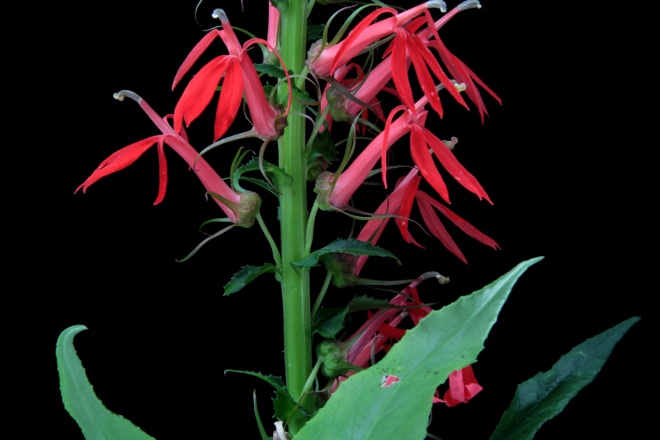 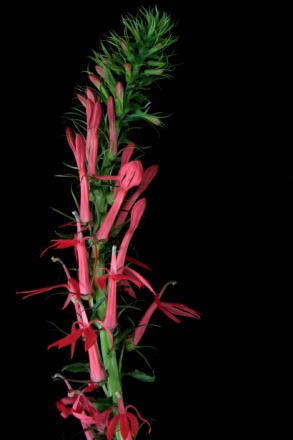 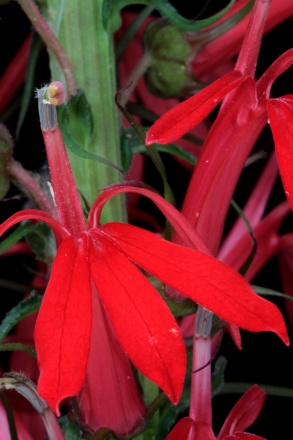 CampanulaceaeLobelia cardinalis L.Colecta: 72001CampanulaceaeLobelia cardinalis L.Colecta: 72001Totonaco de Ecatlánli:ma:qanqacha:wá:'tna'  (hierba que provoca sangre o hemorragia de la nariz) o maqanqachawanatawá: (hemorragia)Nahuat de S. M. Tzinacapante:ekaeski:xtihUsos:MaranthaceaeMaranta sp.Colecta: 72002MaranthaceaeMaranta sp.Colecta: 72002Totonaco de Ecatlánli:xkintawá:' (peine-hoja)Nahuat de S. M. Tzinacapana:yo:iswat de milpaUsos: Hypericaceae ?Colecta: 72003Hypericaceae ?Colecta: 72003Totonaco de Ecatlánxli:a'kxaqa'chú:'n(su con-que se lava la cabeza del zopilote)Nahuat de S. M. Tzinacapansin nombreUsos: RubiaceaeHamelia patens Jacq.Colecta: 72004RubiaceaeHamelia patens Jacq.Colecta: 72004Totonaco de Ecatlánma:ltantulúŋx Nahuat de S. M. Tzinacapanwi:tsikilte:mpi:lUsos: Leguminosae : MimosoideaeAcaciella angustissima (Mill.) Britton & Rose var. filicioides (Cav.) L. Rico.Colecta: 72005Leguminosae : MimosoideaeAcaciella angustissima (Mill.) Britton & Rose var. filicioides (Cav.) L. Rico.Colecta: 72005Totonaco de Ecatlánsaqaqatsú'tsṵ(saqaqa 'blanco')(tzu'tzu' 'chupar')Nahuat de S. M. TzinacapanokpahSegún Galindo Bautista hay 3 tipos de este árbol: tsotsoqotsutsu (rojo), saqaqatsutsu (blanco) y tsutsu (Zapoteca tetragona) Usos: RubiaceaePalicourea tetragona (Donn.-Sm.) C. M. Taylor & Lorence Colecta: 72006RubiaceaePalicourea tetragona (Donn.-Sm.) C. M. Taylor & Lorence Colecta: 72006Totonaco de Ecatlánstaknánki'w(staknán ‘despierto’ki'w ‘árbol’)Nahuat de S. M. Tzinacapanka:la:omitUsos: 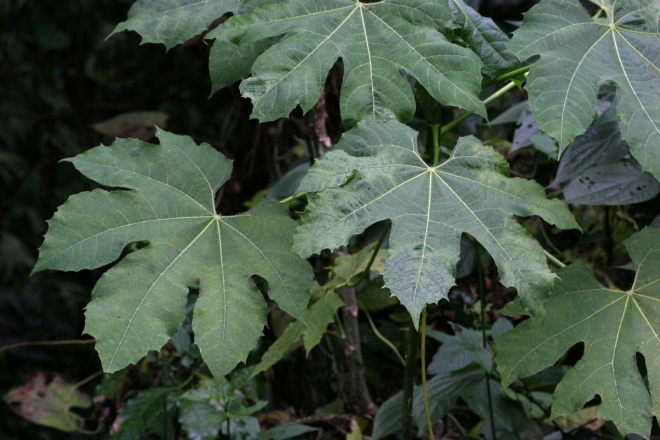 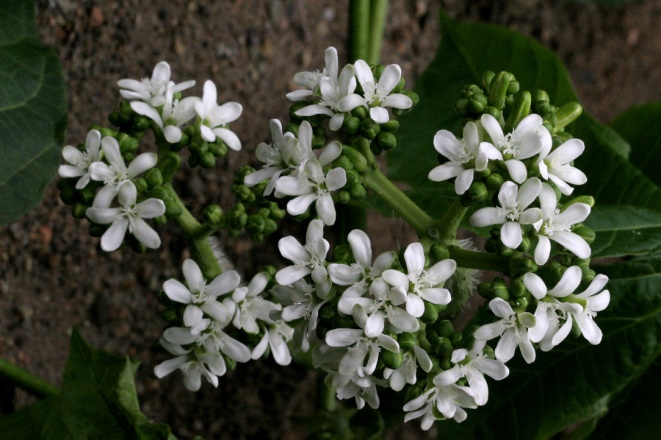 EuphorbiaceaeCnidoscolus multilobus (Pax) I. M. Johnst. Colecta: 72007EuphorbiaceaeCnidoscolus multilobus (Pax) I. M. Johnst. Colecta: 72007Totonaco de Ecatláncha:wana:káhni'Nahuat de S. M. Tzinacapante:htsonkilitUso: 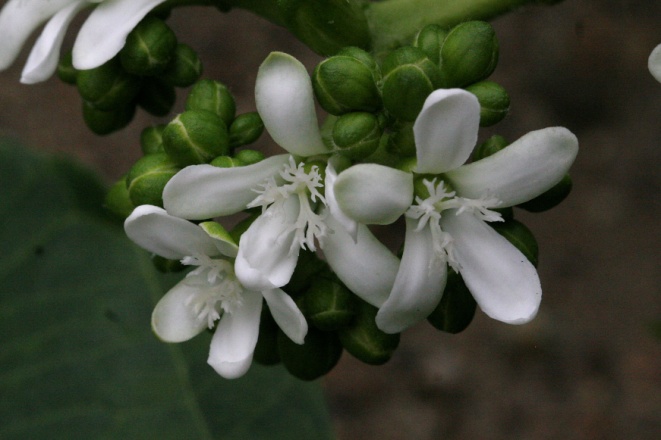 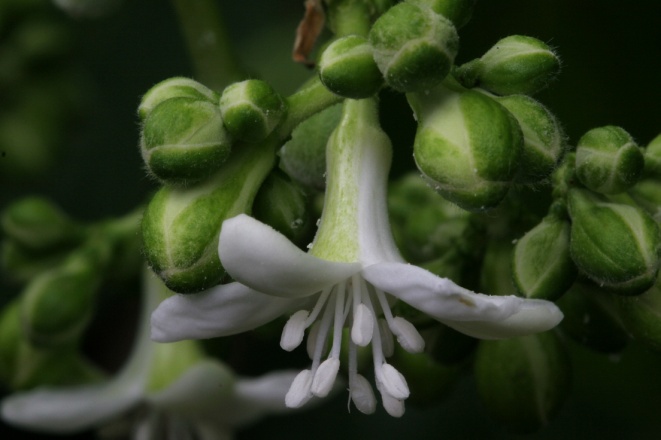 EuphorbiaceaeCnidoscolus multilobus (Pax) I. M. Johnst. Colecta: 72007EuphorbiaceaeCnidoscolus multilobus (Pax) I. M. Johnst. Colecta: 72007Totonaco de Ecatláncha:wana:káhni'Nahuat de S. M. Tzinacapante:htsonkilitUso: MelastomataceaeConostegia xalapensis (Bonpl.) D. Don ex DC. Colecta: 72008MelastomataceaeConostegia xalapensis (Bonpl.) D. Don ex DC. Colecta: 72008Totonaco de Ecatlánmú:Xu:tNahuat de S. M. Tzinacapanxa:lkapolinUsos: 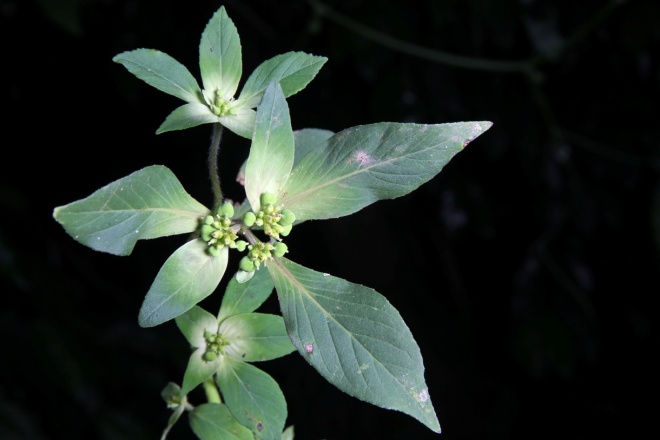 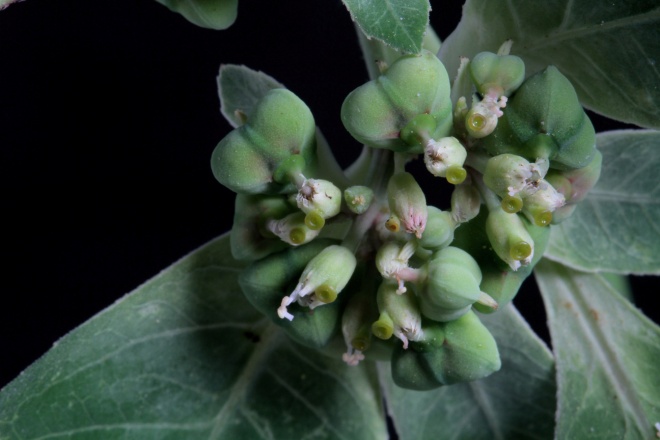 EuphorbiaceaeEuphorbia heterophylla L.Colecta: 72009EuphorbiaceaeEuphorbia heterophylla L.Colecta: 72009Totonaco de Ecatlánxpa:xtu:xánat cha:an(i'x- ‘3pos’pa:– ‘barriga’xtu ‘emergir’xanát ‘flor’cha:an ‘hormiga’pa:xtuxanát como compuesto es ‘nochebuena’, así que en su conjunto ‘la nochebuena de la hormiga)Nahuat de S. M. TzinacapantatakxiwitUsos: 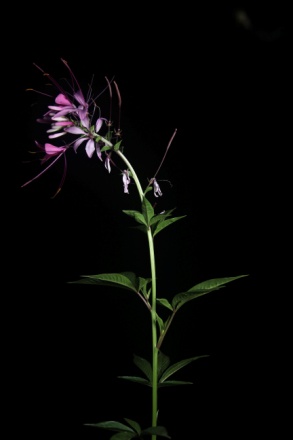 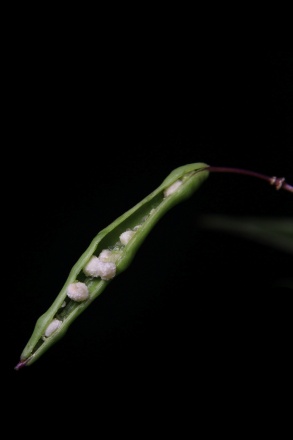 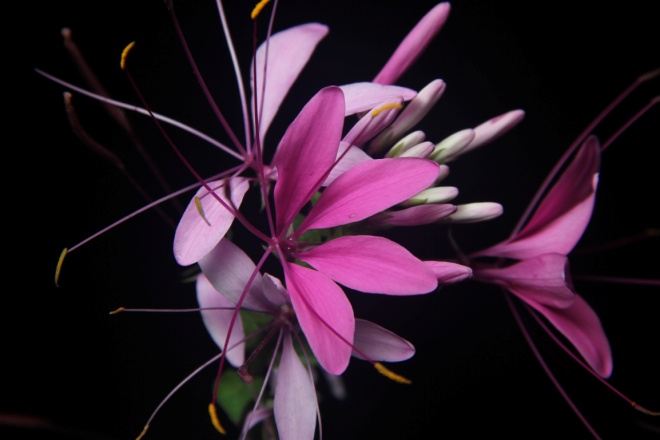 CleomaceaeCleoserrata speciosa (Rafinesque) H. H. Iltis. Colecta: 72010CleomaceaeCleoserrata speciosa (Rafinesque) H. H. Iltis. Colecta: 72010Totonaco de Ecatlántzi'ki:xánat(tzi'ki: ‘mamar’ (cf. tzi'ki' ‘leche’)(Otro asesor lo nombró xasqayanqa  (aromático-flor))Nahuat de S. M. Tzinacapante:ntsoxo:chitUsos: PoaceaeColecta: 72011PoaceaeColecta: 72011Totonaco de Ecatlántí:tqa:t (sin interpretación)Nota: Según Galindo Bautista tí:tqa:t  es la palabra carrizo pero invertida (qa:ti:t). Hay que checar esta interpretación.(sin interpretación)SolanaceaeJaltomata cf. repandidentata (Dunal) A.T. Hunz.Colecta: 72012SolanaceaeJaltomata cf. repandidentata (Dunal) A.T. Hunz.Colecta: 72012Totonaco de Ecatlántatu:lhqátNahuat de S. M. TzinacapanihtikoyokkilitUsos: MoraceaeFicus sp.Colecta: 72013Nota: E. Gorostiza dijo que nunca había visto este Ficus MoraceaeFicus sp.Colecta: 72013Nota: E. Gorostiza dijo que nunca había visto este Ficus Totonaco de Ecatlánsují:ki'w(panal-árbol)Usos: MelastomataceaeArthrostemma ciliatum Pav. ex D. Don. or A. primaevum AlmedaColecta: 72014MelastomataceaeArthrostemma ciliatum Pav. ex D. Don. or A. primaevum AlmedaColecta: 72014Totonaco de Ecatlán lhtakatxkú'tni'(necio o silvestre-Begonia)Nahuat de S. M. Tzinacapanxokoyo:lin eskina:dohUsos: 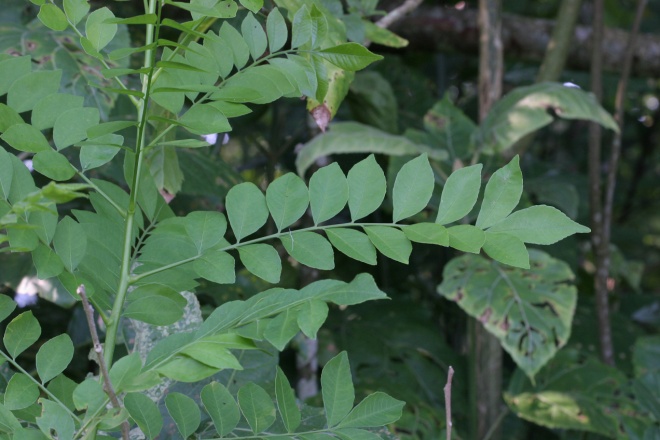 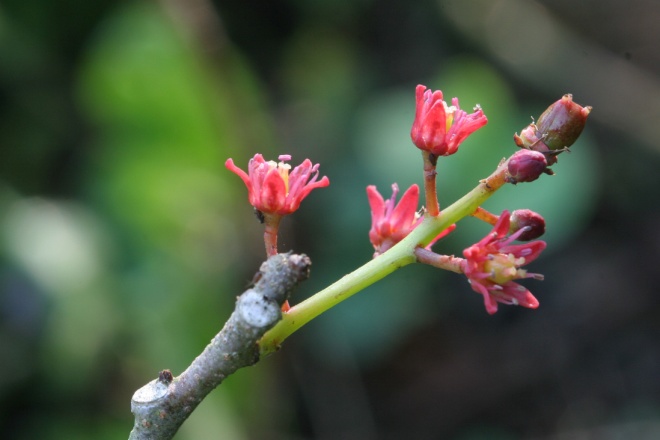 AnacardiaceaeSpondias cf. purpurea L. Colecta: 72015AnacardiaceaeSpondias cf. purpurea L. Colecta: 72015Totonaco de Ecatlánsqátan(ciruela Notas: Un asesor lo nombró xa:xkuta sqátan(agrio-ciruela). Hay que checar la ortografía de xa:xkuta)Usos: Leguminosae : PapilionoideaeDesmodium sp.Colecta: 72016Leguminosae : PapilionoideaeDesmodium sp.Colecta: 72016Totonaco de Ecatlánxtamáŋqa:t(pegajoso/rasposo y se pega)Nahuat de S. M. Tzinacapanta:la:matSegún Carlos Orozco , hay otro que se pega pero se llama skātakawāyoh (es Tiliaceae, quizá un  Triumfetta?)Usos:Leguminosae : PapilionoideaeDesmodium sp.Colecta: 72017Leguminosae : PapilionoideaeDesmodium sp.Colecta: 72017Totonaco de Ecatlánxtamáŋqa:t(pegajoso/rasposo y se pega)Nahuat de S. M. Tzinacapanta:la:matSegún Carlos Orozco , hay otro que se pega pero se llama skātakawāyoh (es Tiliaceae, quizá un  Triumfetta?)Usos:PolygonaceaePersicaria sp.Colecta: 72018PolygonaceaePersicaria sp.Colecta: 72018Totonaco de Ecatlánxtámpi'n kawá:yuj(x-      3pos.tan-    anopi'n    chili= sus hemoroides caballo)Nahuat de S. M. Tzinacapankoko:kxiwitUsos: MalvaceaePavonia schiedeana Steud.Colecta: 72019MalvaceaePavonia schiedeana Steud.Colecta: 72019Totonaco de Ecatlántankilkíxi’tNahuat de S. M. Tzinacapante:mpa:waxiwitUsos: 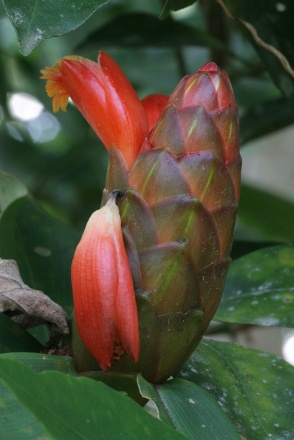 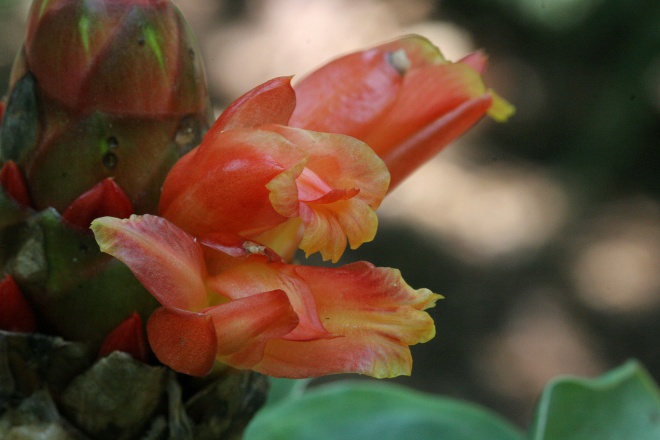 CostaceaeCostus sp.Colecta: 72020CostaceaeCostus sp.Colecta: 72020Totonaco de Ecatlánxchánkat pá'xni'(su caña marrano)Nahuat de S. M. Tzinacapanmasa:owat(su caña venado)Usos: 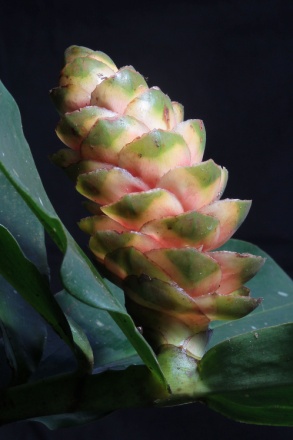 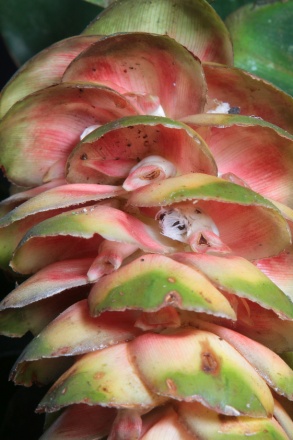 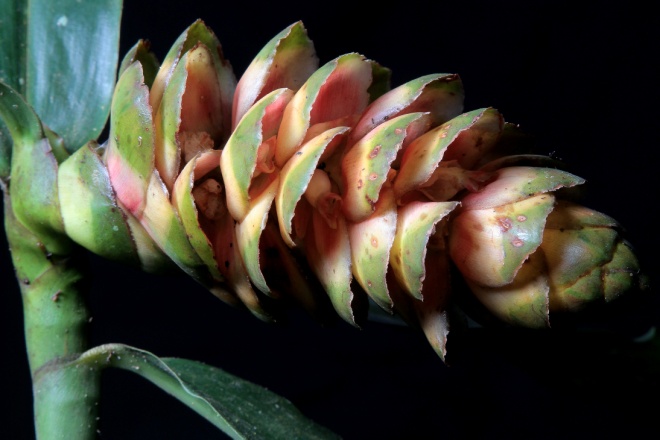 CostaceaeCostus sp.Colecta: 72020CostaceaeCostus sp.Colecta: 72020Totonaco de Ecatlánxchánkat pá'xni'(su caña marrano)Nahuat de S. M. Tzinacapanmasa:owat(su caña venado)Usos: LamiaceaeSalvia longispicata M.Martens & GaleottiColecta: 72021LamiaceaeSalvia longispicata M.Martens & GaleottiColecta: 72021Totonaco de EcatlánchimpúyemUsos: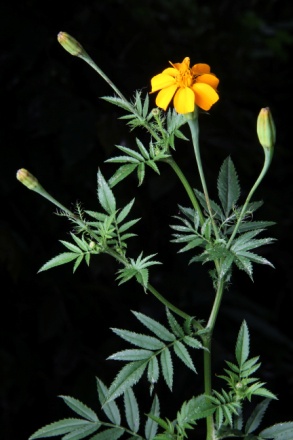 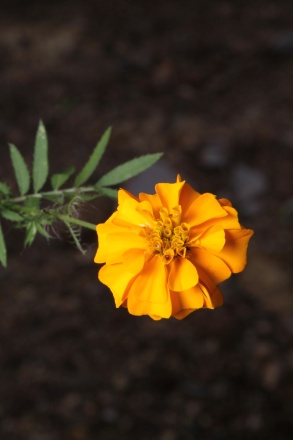 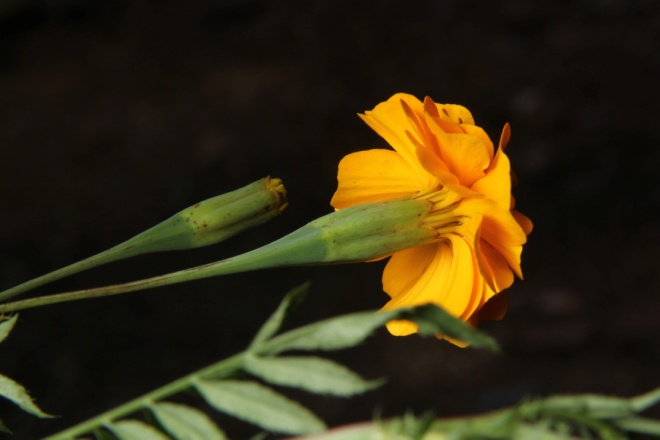 AsteraceaeTagetes erecta L.Colecta: 72022AsteraceaeTagetes erecta L.Colecta: 72022Totonaco de Ecatlánqalhpuxamxánat(qalh- clasificador para flores; puxam  veintexanat flor)Nahuat de S. M. Tzinacapansempowalxo:chitUsos: 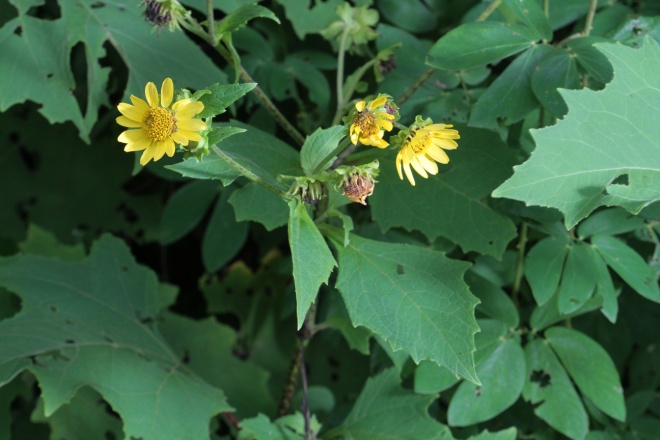 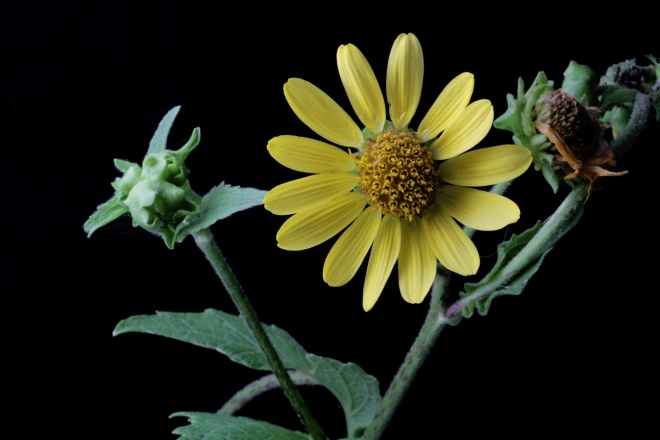 AsteraceaeSmallanthus maculatus (Cav.) H. Rob.Colecta: 72023AsteraceaeSmallanthus maculatus (Cav.) H. Rob.Colecta: 72023Totonaco de Ecatlánlhpi:li:'itawá:'Nahuat de S. M. TzinacapankwīkwilehkawUsos: 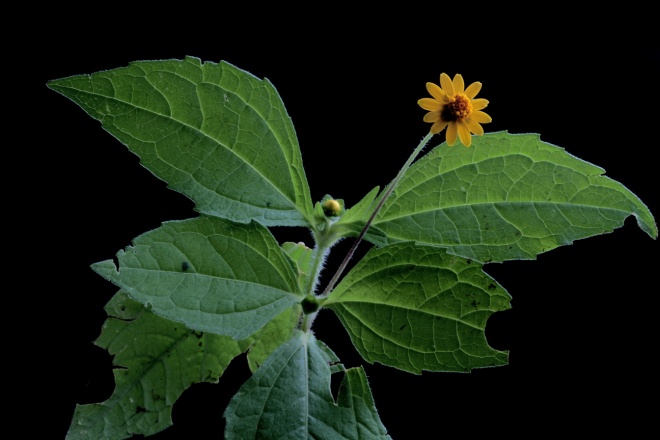 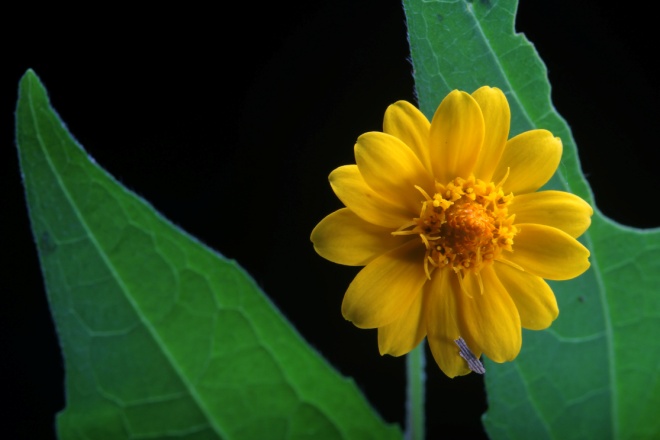 AsteraceaeMelampodium divaricatum (Rich.) DC.Colecta: 72024AsteraceaeMelampodium divaricatum (Rich.) DC.Colecta: 72024Totonaco de Ecatlánsmu:ku'ku'tá:stu'y o tá:stu'y(smu:ku'ku'  amarillo ta:stu'y   juntado?)Nahuat de S. M. Tzinacapanehkaw o ma:yewalehkawUsos: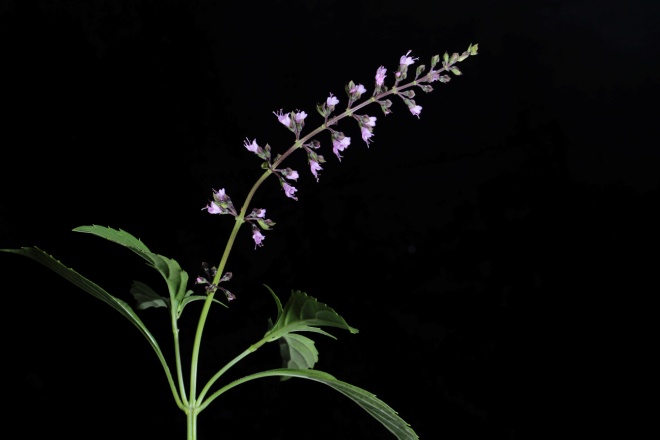 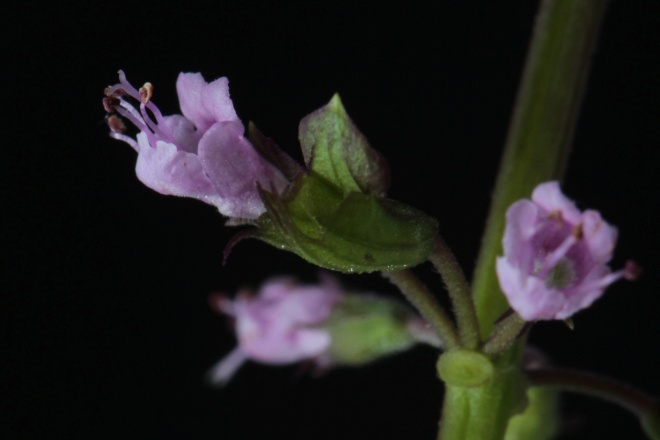 LamiaceaeOcimum carnosum (Spreng.) Link & Otto ex Benth.Colecta: 72025LamiaceaeOcimum carnosum (Spreng.) Link & Otto ex Benth.Colecta: 72025Totonaco de Ecatlánqachú:lhna:t(o quizá kachú:lhna:t)Nahuat de S. M. Tzinacapanteposihya:kUsos: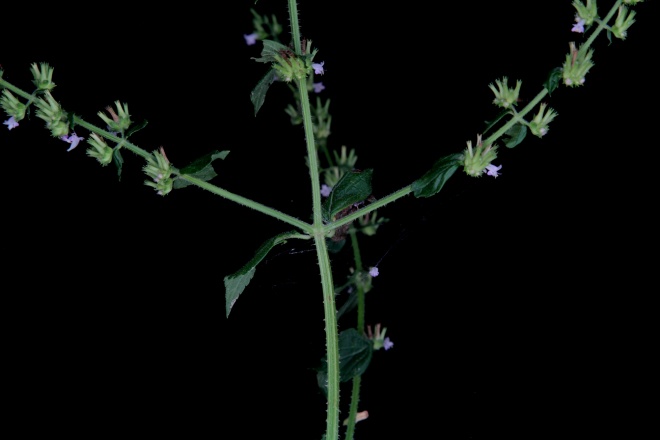 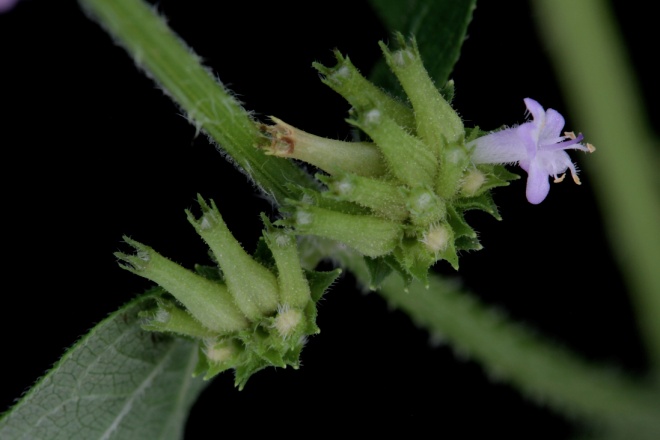 LamiaceaeHyptis mutabilis (Rich.) Briq.Colecta: 72026LamiaceaeHyptis mutabilis (Rich.) Briq.Colecta: 72026Totonaco de Ecatlánxka:xtájat xtúki'(x-   3poska:-  ‘lugar de’?xtájat   resina o saviaxtúki'  chapulín)Nahuat de S. M. Tzinacapantsi:nichUsos:AsteraceaeHidalgoa pentamera Sherff Colecta: 72027AsteraceaeHidalgoa pentamera Sherff Colecta: 72027Totonaco de Ecatlánwa:ntapú:lho'Usos: 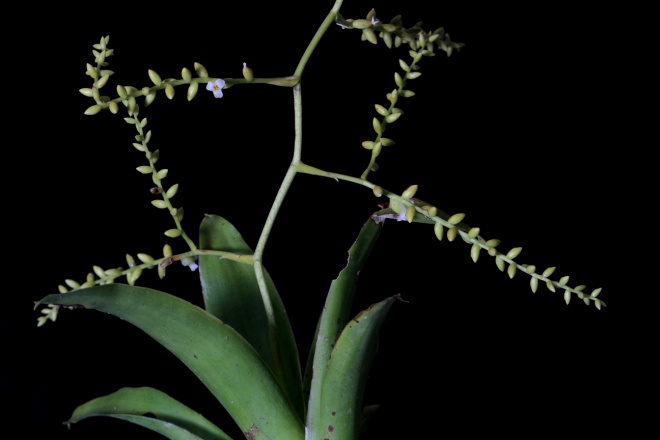 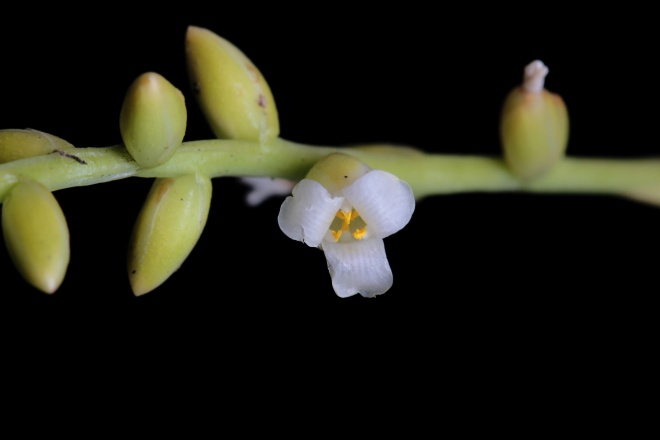 BromeliaceaeCatopsis sessiliflora (Ruiz & Pavon) Mez Colecta: 72028BromeliaceaeCatopsis sessiliflora (Ruiz & Pavon) Mez Colecta: 72028Totonaco de Ecatlánxpu:qótna' stay(x-   3pos.pu:-  recipienteqot-   beberna’    nominalizador stay   ardilla)(por donde bebe la ardilla)Usos: Leguminosae : Papilionoideae Crotalaria sp.Colecta: 72029Leguminosae : Papilionoideae Crotalaria sp.Colecta: 72029Totonaco de Ecatlánxli:maqatsi'kíːlhna' sqá'ta'(otro asesor lo llamó xpāluhlu [checar pronunciación](x=       3pos.li:-        instrumentalmaqa-   estímulotsi'ki:     mamar-lh         ?-na'        nominalizadorsqá'ta'     bebé)Nahuat de S. M. Tzinacapanihchayakani,Usos: RubiaceaeGalianthe brasiliensis (Spreng.) E.L. Cabral & Bacigalupo subsp. angulata (Benth.) E.L. Cabral & Bacigalupo Colecta: 72030RubiaceaeGalianthe brasiliensis (Spreng.) E.L. Cabral & Bacigalupo subsp. angulata (Benth.) E.L. Cabral & Bacigalupo Colecta: 72030Totonaco de Ecatlánmakastákaːt(cf. maka-  'mano')Nahuat de S. M. Tzinacapanochpa:wa:s ma:pisi:ltik Usos:BromeliaceaeTillandsia sp.Colecta: 72031BromeliaceaeTillandsia sp.Colecta: 72031Totonaco de Ecatlánxpu:qótna' xku't(x-       3posspu:-     recipienteqot-     beberna’      nominalizadorxku't   tejón)(donde bebe el tejón)Nahuat de S. M. Tzinacapankwapo:po:yohUsos: CommelinaceaeCommelina erecta L. o C. diffusa Burm f.Colecta: 72032CommelinaceaeCommelina erecta L. o C. diffusa Burm f.Colecta: 72032Totonaco de Ecatlánspupúqu' aqásma:lho aqásma:lh(azul-palillo suave)(pu'ku'ku'    en cuanto a color, no saturado, ligero)Nahuat de S. M. Tzinacapanma:talinUsos: ConvolvulaceaeIpomoea sp.Colecta: 72033ConvolvulaceaeIpomoea sp.Colecta: 72033Totonaco de Ecatlánmayá:k (un asesor lo llamó litsuluta:maká:n Hay que checar la ortografía de litsuluta:maká:n)Nahuat de S. M. Tzinacapankaxtapa:nUsos:.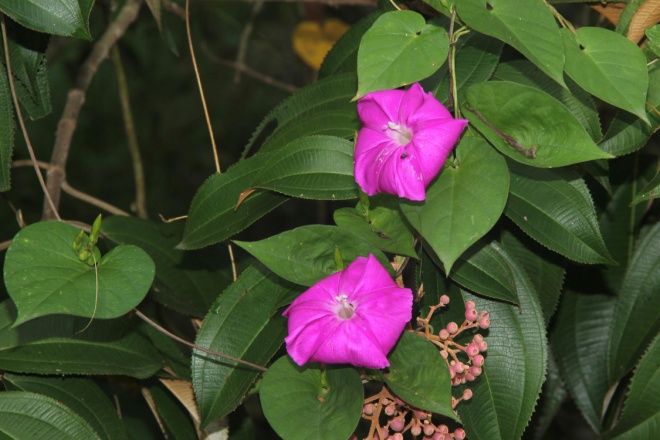 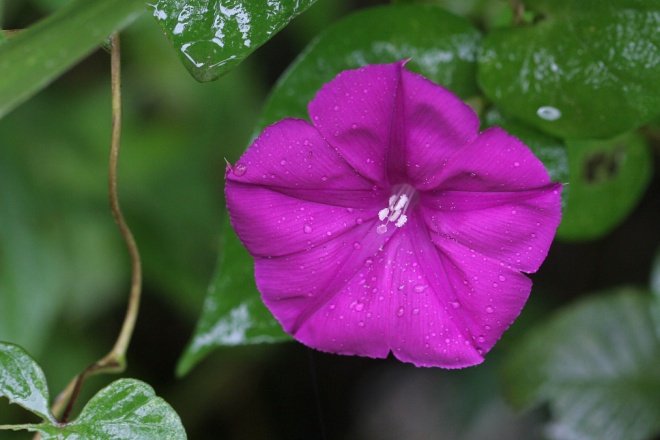 ConvolvulaceaeIpomoea dumosa (Benth) L. O. WilliamsColecta: 72034ConvolvulaceaeIpomoea dumosa (Benth) L. O. WilliamsColecta: 72034Totonaco de Ecatlánsuyu:máya:k Nahuat de S. M. TzinacapantsoyokilitUsos: PiperaceaePeperomia maculosa (L.) Hook.Colecta: 72035PiperaceaePeperomia maculosa (L.) Hook.Colecta: 72035Totonaco de Ecatlánxa:laklánka kuksásan(xa:-     determinativo?lak-       plural? pierna?lánka    grandekuk-      cabezasásan     zorillo)Nahuat de S. M. Tzinacapante:kwa:nenepi:lUsos: MonocotPendienteColecta: 72036MonocotPendienteColecta: 72036Totonaco de Ecatlánpo:trohUsos: 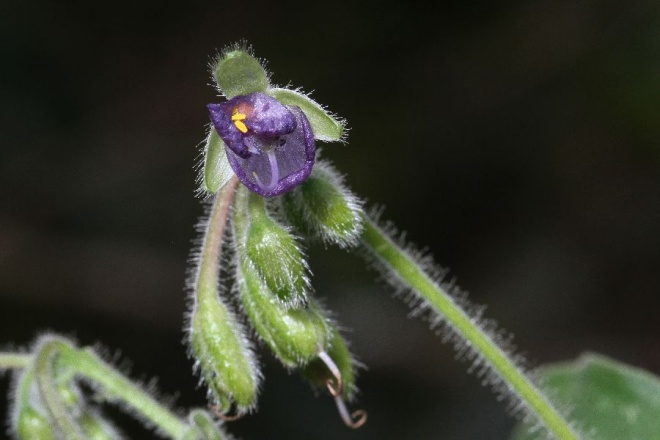 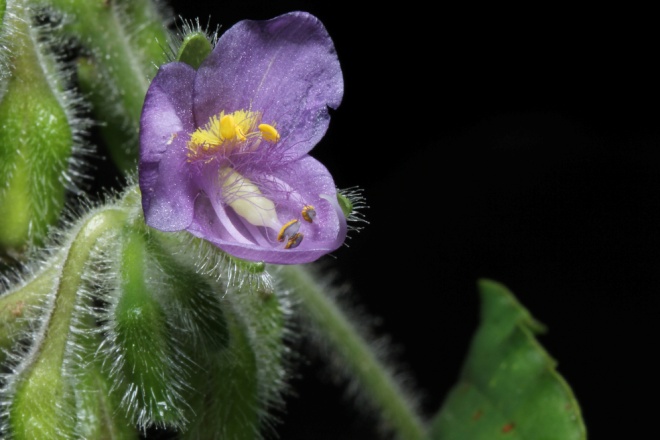 CommelinaceaeTinantia erecta (Jacq.) FenzlColecta: 72037CommelinaceaeTinantia erecta (Jacq.) FenzlColecta: 72037Totonaco de Ecatlánkí:'xtakUsos: 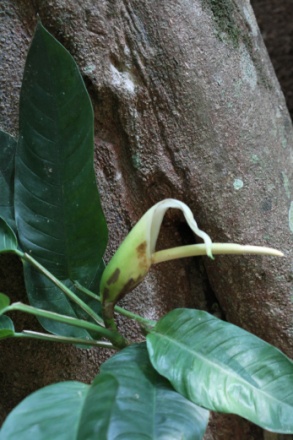 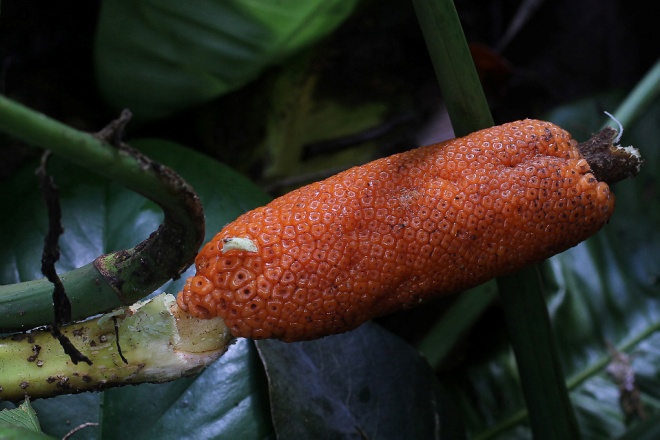 AraceaePhilodendron inequilaterum Liebm. Colecta: 72038AraceaePhilodendron inequilaterum Liebm. Colecta: 72038Totonaco de Ecatlánsqe:tNahuat de S. M. Tzinacapankowa:tapi:tsUsos: Urticaceae? Urera cf. caracasana (Jacq.) Gaudich. ex Griseb. Colecta: 72039Urticaceae? Urera cf. caracasana (Jacq.) Gaudich. ex Griseb. Colecta: 72039Totonaco de Ecatlántá:jto:pNahuat de S. M. Tzinacapana:tsi:tsika:s ma:yewaltik tein te:kwaUsos: PhytolaccaceaePhytolacca rivinoides Kunth & C.D. Bouché Colecta: 72040PhytolaccaceaePhytolacca rivinoides Kunth & C.D. Bouché Colecta: 72040Totonaco de Ecatlánsin nombreNahuat de S. M. Tzinacapanahmo:lkilit Usos:  Es interesante que no se encontraba un nombre para esta planta comestible y comúnHypericaceaeVismia baccifera (L.) Triana & Planchon Colecta: 72041HypericaceaeVismia baccifera (L.) Triana & Planchon Colecta: 72041Totonaco de Ecatlánju:kí:kí'w(venado-árbol)Nahuat de S. M. TzinacapantixkowitUsos: AmaranthaceaeAmaranthus sp.Colecta: 72042AmaranthaceaeAmaranthus sp.Colecta: 72042Totonaco de Ecatlántsawa:káka'Nahuat de S. M. Tzinacapanwa:wkilitUsos: AmaranthaceaeAmaranthus sp.Colecta: 72043AmaranthaceaeAmaranthus sp.Colecta: 72043Totonaco de Ecatlánsin nombreNahuat de S. M. Tzinacapanwa:wkilitUsos: AmaranthaceaeAmaranthus sp.Colecta: 72044AmaranthaceaeAmaranthus sp.Colecta: 72044Totonaco de Ecatlánsin nombreNahuat de S. M. Tzinacapanwa:wkilitUsos: AsteraceaePorophyllum ruderale (Jacq.) Colecta: 72045AsteraceaePorophyllum ruderale (Jacq.) Colecta: 72045Totonaco de Ecatlánpuksnankáka'Nahuat de S. M. Tzinacapanpa:pa:lo:kilitUsos:Marcgraviaceae Souroubea exauriculata DelpColecta: 72046Marcgraviaceae Souroubea exauriculata DelpColecta: 72046Totonaco de Ecatlántankunu:xánat(Nota que un asesor lo llamó tanku:winixanat del cual se tiene que checar la ortografía)Nahuat de S. M. Tzinacapankoyo:polin (kwamekat)Usos: MelastomataceaePendienteColecta: 72047MelastomataceaePendienteColecta: 72047Totonaco de Ecatlánsaqsínki'w(saqsi    dulceki'w       árbol)Usos: Burseraceae? Protium copal (Schlecht. et Cham.)Colecta: 72048Descripción: Burseraceae? Protium copal (Schlecht. et Cham.)Colecta: 72048Descripción: Totonaco de Ecatlánpu:m Nahuat de S. M. Tzinacapan? kopalkowitUsos:? Primulaceae? Myrsine sp.Colecta: 72049? Primulaceae? Myrsine sp.Colecta: 72049Totonaco de Ecatlánmaktájki'wUsos: Fri Fri OxalidaceaeOxalis sp.Colecta: 72050OxalidaceaeOxalis sp.Colecta: 72050Totonaco de Ecatlánsqóqo:t(?salado)Nahuat de S. M. Tzinacapanxo:xokoyo:lin de milpaUsos: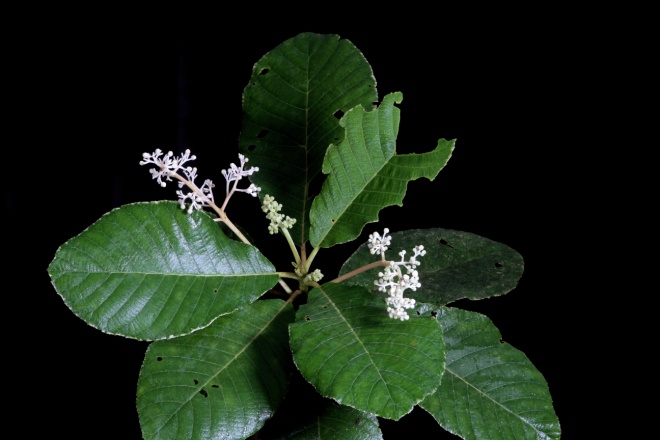 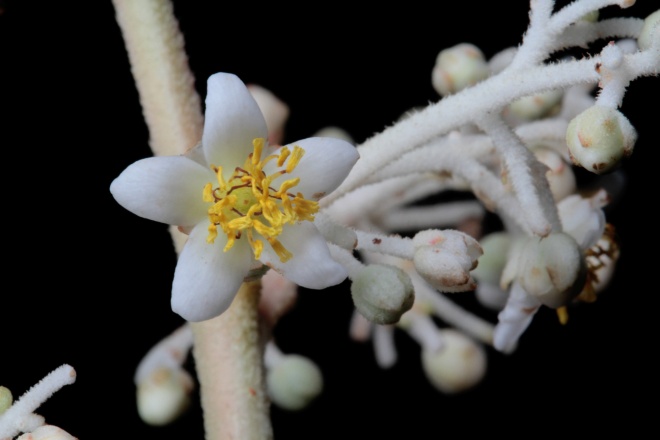 ActinidiaceaeSauria sp.Colecta: 72051ActinidiaceaeSauria sp.Colecta: 72051Totonaco de Ecatlánaqaláma'(varias posibilidades de etimología, una esaqa-     orejalama    quemarʔ          nominalizador)Nahuat de S. M. Tzinacapanistawa:tUsos: EuphorbiaceaeAcalypha sp.Colecta: 72052EuphorbiaceaeAcalypha sp.Colecta: 72052Totonaco de Ecatlántuju:ma:tawá:'Nahuat de S. M. Tzinacapansi:sipotsitsi:nUsos: PoaceaePendienteColecta: 72053PoaceaePendienteColecta: 72053Totonaco de Ecatlánpeqšma:sáqat(peqšma   escamasáqat        pasto largo)Usos: PiperaceaePiper cf. aduncum L.Colecta: 72054PiperaceaePiper cf. aduncum L.Colecta: 72054Totonaco de Ecatlántsoqó:tki'w(otro asesor mencionó kakatsoqó:t que se tiene que colectar)Nahuat de S. M. Tzinacapanista:k xa:lkowitUsos:  Nota: Hay que colectar el kakatsoqot.PiperaceaePiper sp.Colecta: 72055PiperaceaePiper sp.Colecta: 72055Totonaco de Ecatlántsoqó:tki'w o sin nombreUsos: VitaceaeCissus microcarpa VahlColecta: 72056VitaceaeCissus microcarpa VahlColecta: 72056Totonaco de Ecatlánpá:xtamNahuat de S. M. Tzinacapana:ki:tsmekat chi:chi:ltikUsos: PiperaceaePiper umbellatum L.Colecta: 72057Nota: Es pubescentePiperaceaePiper umbellatum L.Colecta: 72057Nota: Es pubescenteTotonaco de Ecatlánka:ntzapa:tawá:'Nahuat de S. M. TzinacapanpiltsompechUsos: AsteraceaePendienteColecta: 72058AsteraceaePendienteColecta: 72058Totonaco de Ecatlánlhka:na'tástuyxa:xanatástuy[checar]Usos: PiperaceaePiper umbellatum L.Colecta: 72059Nota: Es glabra.PiperaceaePiper umbellatum L.Colecta: 72059Nota: Es glabra.Totonaco de Ecatlánka:ntzapa:tawá:'Nahuat de S. M. TzinacapanpiltsompechUsos:PiperaceaePiper auritumColecta: 72060PiperaceaePiper auritumColecta: 72060Totonaco de Ecatlánjí:na'tNahuat de S. M. TzinacapanomekilitUsos: 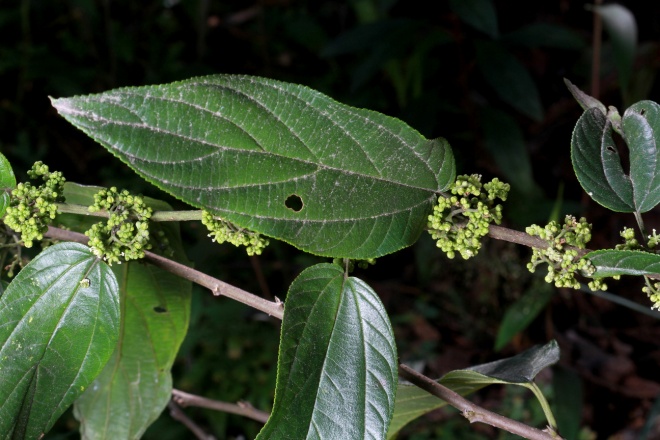 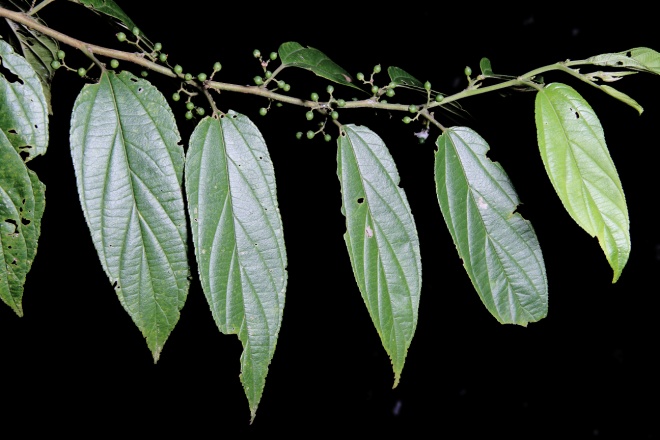 CannabaceaeTrema micrantha (L.) BlumeColecta: 72061CannabaceaeTrema micrantha (L.) BlumeColecta: 72061Totonaco de EcatláncháqatNahuat de S. M. Tzinacapanto:to:kowitUsos: VerbenaceaeLantana camara L..Colecta: 72062VerbenaceaeLantana camara L..Colecta: 72062Totonaco de Ecatlánxlaqatsapukí:'ti'(x-              3poslaqastapu   ojosski:'ti'          pez)Nahuat de S. M. TzinacapantanokwilpahxiwitUsos: PiperaceaePiper sp.Colecta: 72063PiperaceaePiper sp.Colecta: 72063Totonaco de Ecatlántsoqó:t Usos: Leguminosae? Centrosema cf. plumieri (Turp. ex Pers.) Benth. Colecta: 72064Leguminosae? Centrosema cf. plumieri (Turp. ex Pers.) Benth. Colecta: 72064Totonaco de Ecatlánxtapu:lhhu:Usos: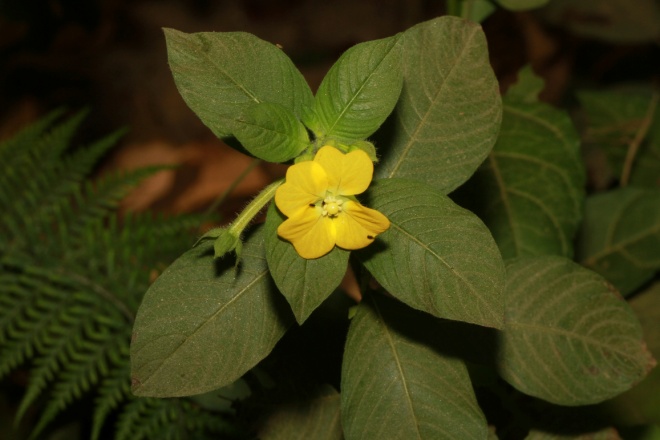 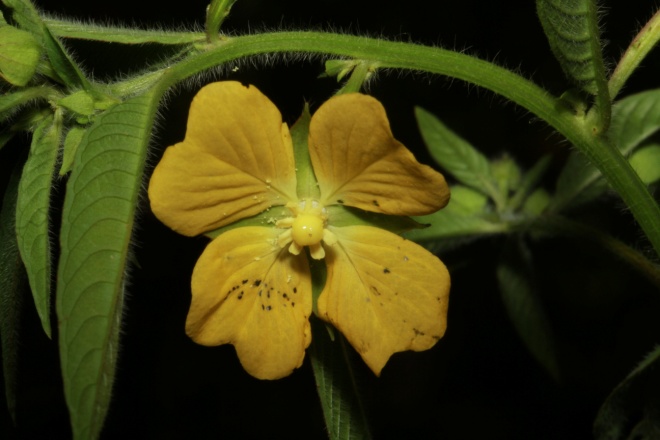 OnagraceaeLudwigia octovalvis (Jacq.) P. H. RavenColecta: 72065OnagraceaeLudwigia octovalvis (Jacq.) P. H. RavenColecta: 72065Totonaco de Ecatlánxtámpi'n kawá:yuj(x-      3pos.tan-    anopi'n    chili= sus hemoroides caballo)Nahuat de S. M. Tzinacapanchia:wxiwitUsos: PiperaceaePiper jacquemontianum Kunth Colecta: 72066PiperaceaePiper jacquemontianum Kunth Colecta: 72066Totonaco de Ecatlánlhpilintsóqo:'t(cf. lhpi'lili'     rayado)Nahuat de S. M. Tzinacapantankwa:kwi:kwilUsos:Nota: Hay otro parecido que es lhkakantsoqot que se tiene que colectar.PoaceaeAndropogon bicornis L.Colecta: 72067PoaceaeAndropogon bicornis L.Colecta: 72067Totonaco de Ecatlánli:palhna:sáqat(li:-          instrumentalpalhnan   barrersáqat       pasto largo)Nahuat de S. M. Tzinacapansakani:ñohUsos:  CyperaceaePendienteColecta: 72068CyperaceaePendienteColecta: 72068Totonaco de Ecatláncho'qo:xna:sáqatcho'qo:xna:Nahuat de S. M. Tzinacapante:palowa:ni de milpaUsos: CommelinaceaeCommelna sp.Colecta: 72069CommelinaceaeCommelna sp.Colecta: 72069Totonaco de Ecatlánaqásma:lhNahuat de S. M. Tzinacapanma:talin mora:dohUsos: 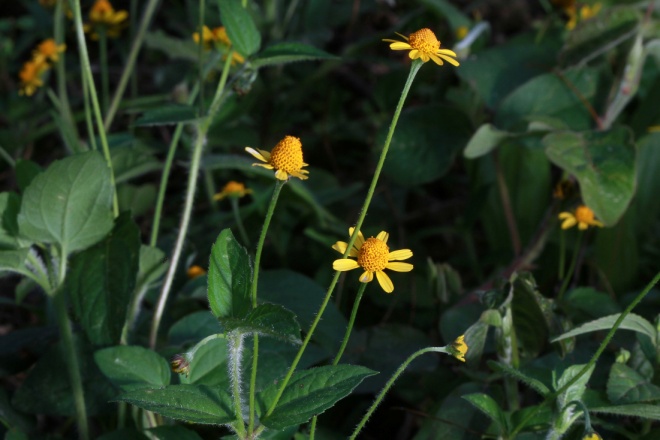 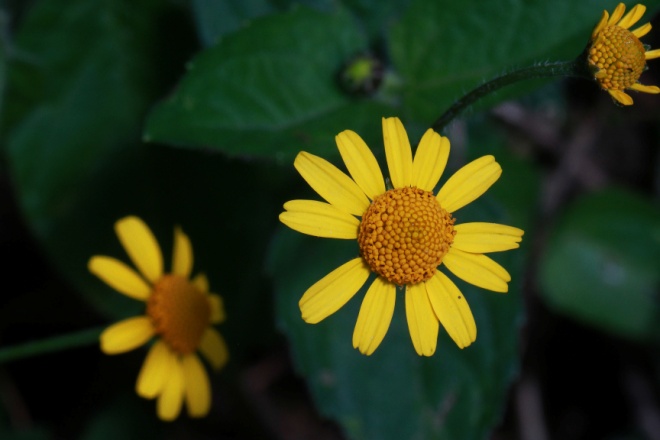 AsteraceaeAcmella repens (Walter) Rich. Colecta: 72070AsteraceaeAcmella repens (Walter) Rich. Colecta: 72070Totonaco de Ecatlánxa'qxu:'sákajo  xmu:xu:'sákaj(x-        3pos.a'q-      cabezaxu:        piel sakaj     tuzao conmu:-       frente)Cf.  72125, Stellaria sp.Nahuat de S. M. Tzinacapanpitsoa:xiwitUsos: PoaceaePendienteColecta: 72071PoaceaePendienteColecta: 72071Totonaco de Ecatlánpeqšma:sáqat(peqšma   escamasáqat        pasto largo)Usos: LythraceaeCuphea sp.Colecta: 72072LythraceaeCuphea sp.Colecta: 72072Totonaco de Ecatlánpa:stoqna:tawá:'pa:-       barrigastoq-     unirnan ?    detransitivizador?(atar-hoja)Usos: Sin uso.SolanaceaePhysalis cf. gracilis MiersColecta: 72073SolanaceaePhysalis cf. gracilis MiersColecta: 72073Totonaco de Ecatlánxtúmat téje:'n(tomate trueno/rayoNahuat de S. M. Tzinacapancha:wakilitUsos: SolanaceaeSolanum cf. nigrescens M. Martens & Galeotti (o de este grupo)Colecta: 72074SolanaceaeSolanum cf. nigrescens M. Martens & Galeotti (o de este grupo)Colecta: 72074Totonaco de Ecatlánmu:stúlutNahuat de S. M. TzinacapantomakilitUsos: 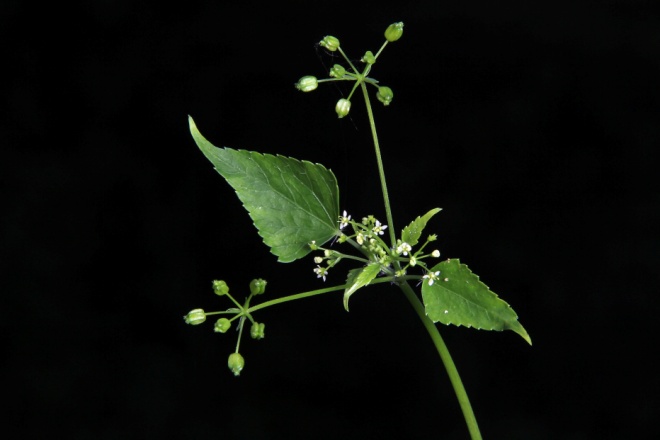 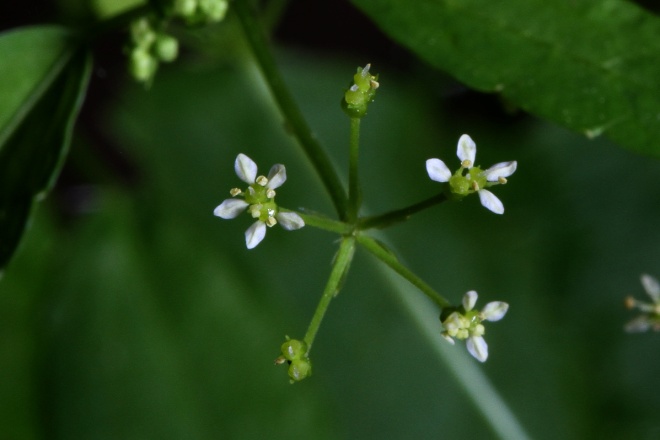 ApiaceaeSpananthe paniculata Jacq.Colecta: 72075ApiaceaeSpananthe paniculata Jacq.Colecta: 72075Totonaco de Ecatlánxlí:sqolh cha:n(x-      3pos.li:-      instrumentalsqoli   tocar (instr. viento) cha:n  horniga(flauta-hormiga)Nahuat de S. M. Tzinacapankowa:tapi:ts o ta:tapi:ts Usos: AmaranthaceaeAmaranthus cf. spinosus L.Colecta: 72076AmaranthaceaeAmaranthus cf. spinosus L.Colecta: 72076Totonaco de Ecatlántsawa:'lhtúku:'n(tsawa:'    amaranthlhtuku:'n  espina)Nahuat de S. M. Tzinacapanwitswa:wkilitUsos: Leguminosae : MimosoideaeZapoteca cf. tetragona (Willd.) H.M. Hern.	Colecta: 72077Leguminosae : MimosoideaeZapoteca cf. tetragona (Willd.) H.M. Hern.	Colecta: 72077Totonaco de Ecatlánxqalhchíxit qo:ló'(x-         3pos.qalh-      bocachixit     cabello o peloqo:ló'     hombre viejo)(barba-viejo)Nahuat de S. M. Tzinacapantsonto:toya ista:kUsos: 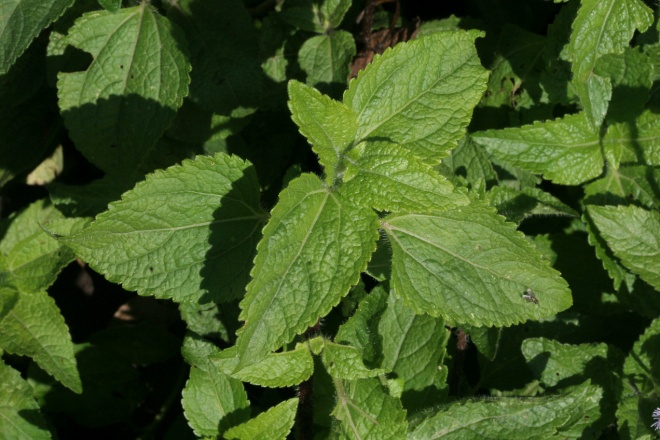 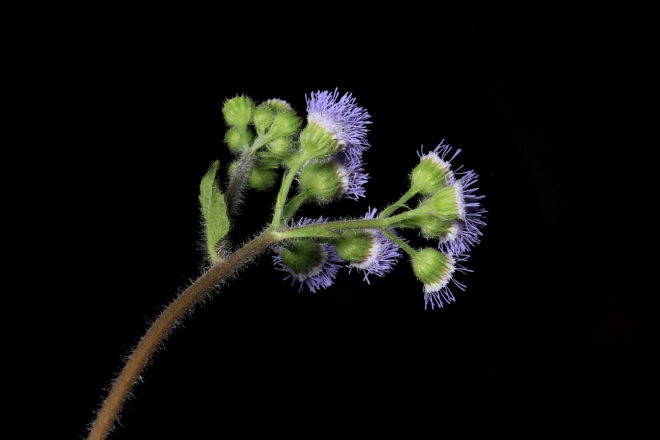 AsteraceaeAgeratum corymbosum ZuccagniColecta: 72078AsteraceaeAgeratum corymbosum ZuccagniColecta: 72078Totonaco de Ecatlántzi'nksni:tawá:'(cf. tzinks-    tener hambreni:          ?)Nahuat de S. M. Tzinacapankaba:yohkwitaxiwitUsos: BromeliaceaeTillandsia sp.Colecta: 72079BromeliaceaeTillandsia sp.Colecta: 72079Totonaco de EcatlánTotonaco de Ecatlánxpu:qótna' xku't(x-       3posspu:-     recipienteqot-     beberna’      nominalizadorxku't   tejón)(donde bebe el tejón)Nahuat de S. M. TzinacapanSan José ito:pi:lUsos: RubiaceaePendienteColecta: 72080RubiaceaePendienteColecta: 72080Totonaco de Ecatlánpaxtokna:tawá: qo:lo: (pa:-      bellyxto'q-     unirna:          ?)(hombre)Usos:  ConvolvulaceaeIpomoea sp.Colecta: 72081ConvolvulaceaeIpomoea sp.Colecta: 72081Totonaco de Ecatlánmaya:k, suyu:máya:k xmaya:k pá'xni'Usos: SolanaceaeSolanum sp.Colecta: 72082SolanaceaeSolanum sp.Colecta: 72082Totonaco de Ecatlánxkaka'chiwilá:'Usos: MoraceaeDorstenia sp.Colecta: 72083MoraceaeDorstenia sp.Colecta: 72083Totonaco de Ecatlánxa'qchi'chilí:kij púyuj (a'qchi'chín  calentar cabeza)Nahuat de S. M. Tzinacapankwa:kwa:nakatsitsi:nUsos:  SolanaceaeSolanum sp.Colecta: 72084SolanaceaeSolanum sp.Colecta: 72084Totonaco de Ecatlánxlí:xto'q cha:t(li:štoqo         bastóncha:t               vieja) (bastón-vieja)Nota: Hay un Solanum en Tlaquimpa que tiene un nombre que también significa bastón viejaUsos: MeliaceaeTrichilia havanensis Jacq.Colecta: 72085MeliaceaeTrichilia havanensis Jacq.Colecta: 72085Totonaco de Ecatlánsi:náxki'wNahuat de S. M. TzinacapanxopilkowitUsos: CaricaceaePendienteColecta: 72086CaricaceaePendienteColecta: 72086Totonaco de Ecatlántutunchíchi'(Nota que, probablemente en error, los asesores dieron el significado como tres-perro)Usos: Leguminosae? Desmodium sp.Colecta: 72087Leguminosae? Desmodium sp.Colecta: 72087Totonaco de Ecatlánxtamánqa:'t(ɬta̰mánqa̰  pegajoso)Nahuat de S. M. TzinacapanSan José tlako:tUsos: CommelinaceaeCommelina sp.Colecta: 72088CommelinaceaeCommelina sp.Colecta: 72088Totonaco de Ecatlánaqásma:lhNahuat de S. M. Tzinacapanma:talinUsos: AraceaeSyngonium sp.Colecta: 72089AraceaeSyngonium sp.Colecta: 72089Totonaco de Ecatlánchá:pi's(otro asesor dio como nombre chá:pi'sxalak lanka [checar ortografía]Nahuat de S. M. Tzinacapanaha:wiUsos: 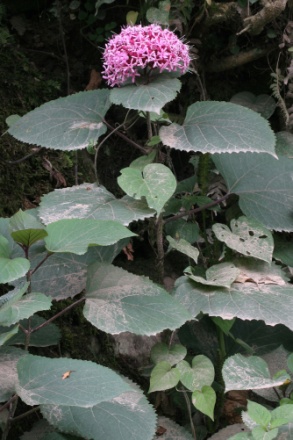 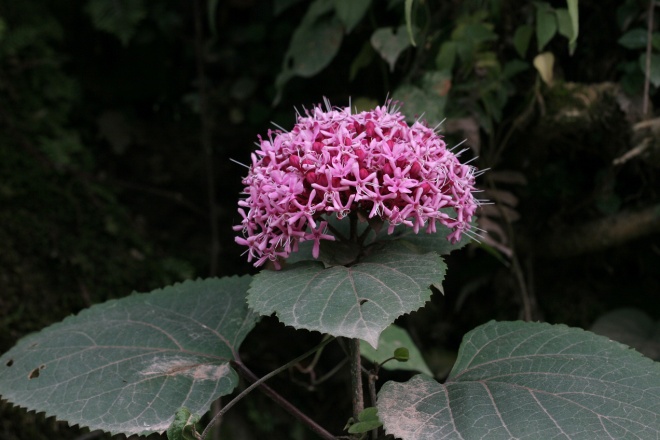 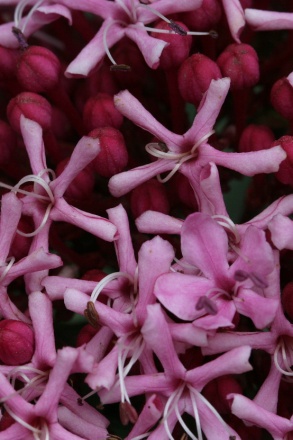 LamiaceaeClerodendrum bungei Steud.Colecta: 72090LamiaceaeClerodendrum bungei Steud.Colecta: 72090Totonaco de Ecatlánlhcha:'natní:'Nahuat de S. M. Tzinacapanrra:biahxiwitUsos: ? SolanaceaePendienteColecta:  72091? SolanaceaePendienteColecta:  72091Totonaco de Ecatlánpulú:xki'wUsos: AsteraceaeBidens sp.Colecta: 72092AsteraceaeBidens sp.Colecta: 72092Totonaco de Ecatlánxtuy o hmomo'qoxtúy o lhmo'mo'qotá:lhtuy(lhmukuku    amarillo)Nahuat de S. M. Tzinacapanmo:so:tUsos: UrticaceaePilea microphylla (L.) Liebm.Colecta: 72093UrticaceaePilea microphylla (L.) Liebm.Colecta: 72093Totonaco de Ecatlánxma:saklú:w(quiza relacionado con xma:sakwa lú:wa  'lo que sirve para víboras')Nahuat de S. M. TzinacapanteahwachUsos: SolanaceaeCestrum nocturnum L.Colecta: 72094SolanaceaeCestrum nocturnum L.Colecta: 72094Totonaco de Ecatlántsi:'sni:xánat(tsi:'sni:   noche)Nahuat de S. M. TzinacapankwitakowitUsos: 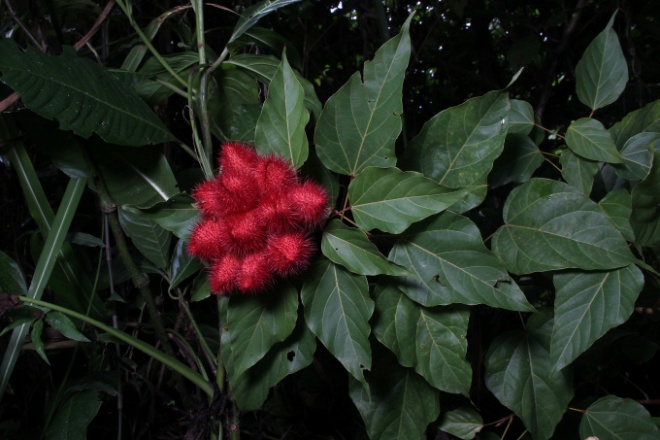 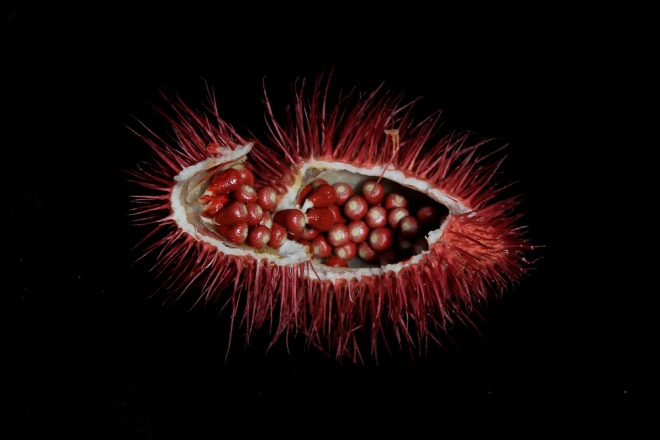 BixaceaeBixa orellana L. Colecta: 72095BixaceaeBixa orellana L. Colecta: 72095Totonaco de Ecatláná:'waj o á:'wajki'wNahuat de S. M. Tzinacapanmachi:yo:tUsos:Pendiente (? Apiaceae)Colecta: 72096Pendiente (? Apiaceae)Colecta: 72096Totonaco de Ecatlánwa:ntapuhlhu (checar, no grabado)Nahuat de S. M. Tzinacapansin nombreUsos:CaricaceaePendienteColecta: 72097CaricaceaePendienteColecta: 72097Totonaco de Ecatlántzi'ki:xánat(tzi'ki: ‘mamar’ (cf. tzi'ki' ‘leche’)Nahuat de S. M. TzinacapankochonihUsos:PendienteColecta: 72098PendienteColecta: 72098Totonaco de Ecatlánkawí:ki'wUsos: AsteraceaePendienteColecta: 72099AsteraceaePendienteColecta: 72099Totonaco de Ecatlánsqe:'Xna:tawá:'(sqe:'qna   plátano)Usos: PendienteColecta: 72100PendienteColecta: 72100Totonaco de Ecatlántapaklhtáma;(tapak      paredlhtáma'    pegamento)Usos:cho'qo:xna:sáqatcho'qo:xna:sáqatcho'qo:xna:sáqatCyperaceaePendienteColecta: 72101CyperaceaePendienteColecta: 72101Totonaco de Ecatláncho'qo:xna:Usos:VerbenaceaePhyla scaberrima (A. Juss. ex Pers.) Moldenke (sin. Lippia dulcis Trevir)Colecta: 72102VerbenaceaePhyla scaberrima (A. Juss. ex Pers.) Moldenke (sin. Lippia dulcis Trevir)Colecta: 72102Totonaco de Ecatlánsaqsintawá:'(cf. saqsi     dulce)Nahuat de S. M. Tzinacapantsope:kxiwitUsos:SolanaceaeNicotiana sp.Descripción: Colecta: 72103SolanaceaeNicotiana sp.Descripción: Colecta: 72103Totonaco de Ecatláná:'xku't o  á:'lhku'tNahuat de S. M. TzinacapanUsos:LoranthaceaePendienteDescripción: Colecta: 72104LoranthaceaePendienteDescripción: Colecta: 72104Totonaco de Ecatlánlawi:lhxánat o lawi:lhxánat ja:ka:uj(en la tercera pronunciación se escucha claramente /lh/ y tiene sentido morfológicamente. En las demás pronunciaciones parece que se asimila a /x/)(lawí:lh     estar/sentarseja:               clasificador-kauj           diez)Nahuat de S. M. TzinacapantepalkatUsos:Pendiente.Descripción: Colecta: 72105Pendiente.Descripción: Colecta: 72105Totonaco de Ecatlánchí:nuj xánat(también paya:sohxanat, no grabado)(chi:nuj   enrizado [cabello])Usos:PendienteDescripción: Colecta: 72106PendienteDescripción: Colecta: 72106Totonaco de Ecatlántulímpa:j  paya:suxánato paya:suxánat(payusu     'payasu')Usos:Leguminosae : CaesalpinioideaeCaesalpinia cf. pulcherimma  (L.) Sw.Descripción: Colecta: 72107Leguminosae : CaesalpinioideaeCaesalpinia cf. pulcherimma  (L.) Sw.Descripción: Colecta: 72107Totonaco de Ecatlánlilia:'qxánat(lilia               lirioa'q                 cabezaxanat            flor)Nahuat de S. M. Tzinacapanwa:wa:wxo:chitUsos:EuphorbiaceaeAcalypha sp.Descripción: Colecta: 72108EuphorbiaceaeAcalypha sp.Descripción: Colecta: 72108Totonaco de Ecatlántuju:ma:tawá:'Nahuat de S. M. Tzinacapansi:sipotsitsi:n Usos:PendienteDescripción: Colecta: 72109PendienteDescripción: Colecta: 72109Totonaco de Ecatlánlhtanklhtawá:'(lhtank       estiradolh               augmentativo)Nahuat de S. M. TzinacapanNota: Varios asesores  conocían una planta de este nombre, pero bejuco. Esta colecta es de una hierba.Usos:MalvaceaePendienteDescripción: Colecta: 72110MalvaceaePendienteDescripción: Colecta: 72110Totonaco de Ecatlánxu:nikxánat(xu:nik       jonote)Nahuat de S. M. TzinacapanUsos:AcanthaceaeDescripción: Colecta: 72111AcanthaceaeDescripción: Colecta: 72111Totonaco de Ecatlánxli:ma:sputu:ká' ská:ta'(x-            3pos.li:-            instrumentalma:-          causativosput-         terminar-u:             causativoka              indefinido                  perfectivoská:ta'        piojo)lo que quita a los piojosNahuat de S. M. TzinacapanUsos: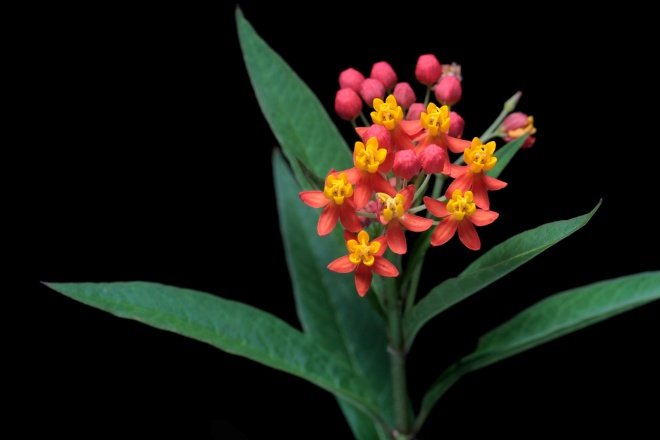 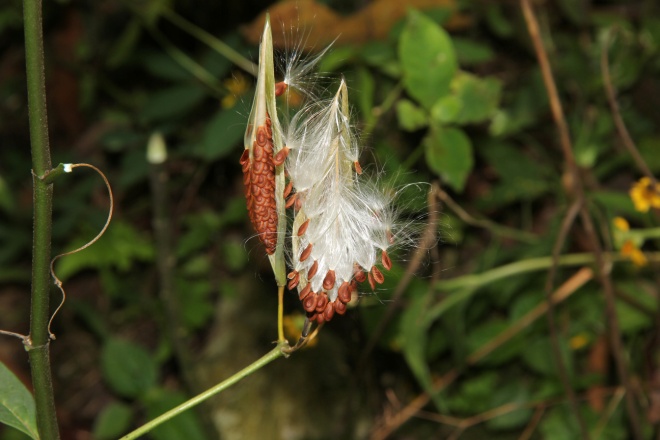 Apocynaceae *ex Asclepiadaceae)Asclepias curassavica L.Descripción: Colecta: 72112Apocynaceae *ex Asclepiadaceae)Asclepias curassavica L.Descripción: Colecta: 72112Totonaco de Ecatlántsima:'jnach-a'wa:'tna:tawá:'(el primer segmento es /t/ en la primera repetición, desaparece en la segunda y es /ts/ en la última)(Cf. cha'wa:'   'mancharse de agua sucia' en Necaxa)Nahuat de S. M. Tzinacapanpo:pototsitsi:nUsos:PendienteColecta: 72113PendienteColecta: 72113Totonaco de Ecatlánxa:lujxánat(xa:luj       jarro)Usos:? EuphorbiaceaeColecta: 72114? EuphorbiaceaeColecta: 72114Totonaco de Ecatlánsin nombreUsos: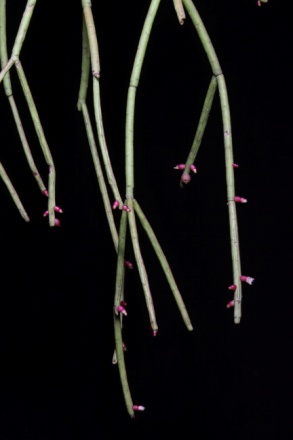 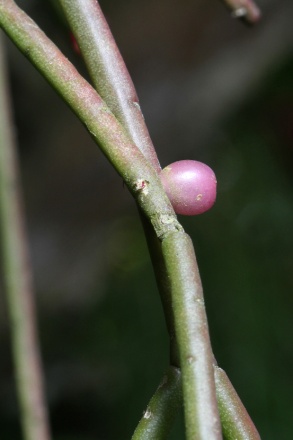 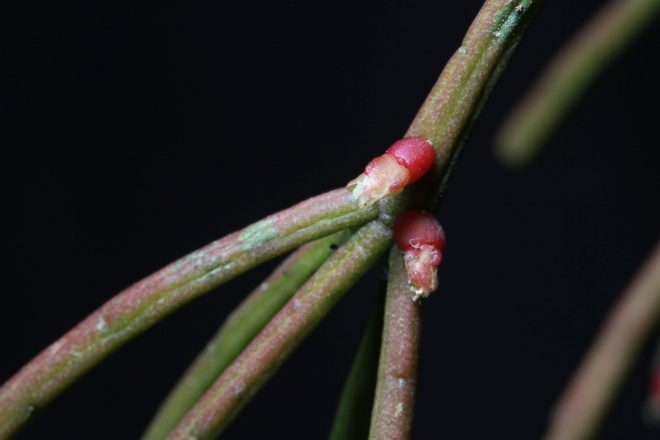 CactaceaeRhypsalis sp.Descripción: Colecta: 72115CactaceaeRhypsalis sp.Descripción: Colecta: 72115Totonaco de Ecatlánxli:snoqnatejé:'n (primer hablante)xli:ta:snoqnatéje:'n (segundo hablante) (látigo de trueno). (x-          3pos.li:-          instrumentaltan-         nalgassnoq-       látigona            nominalizadortejé:'n      relámpago)Nahuat de S. M. TzinacapanUsos:ValerianaceaeValeriana sp.Descripción: Colecta: 72116ValerianaceaeValeriana sp.Descripción: Colecta: 72116Totonaco de EcatlánspúnatNahuat de S. M. TzinacapanUsos: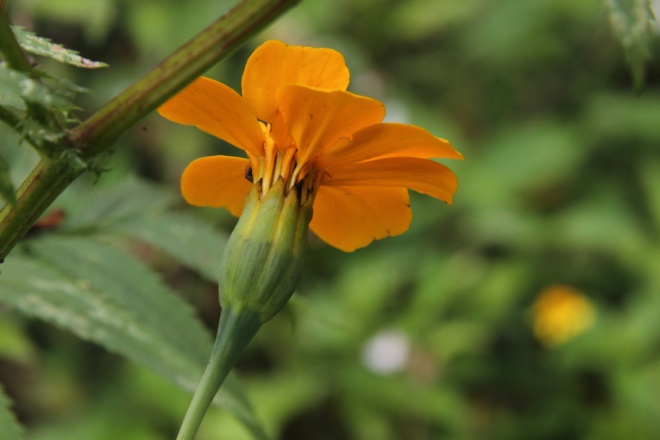 AsteraceaeTagetes erecta L. (Tagetes patula L.)Descripción: Colecta: 72117AsteraceaeTagetes erecta L. (Tagetes patula L.)Descripción: Colecta: 72117Totonaco de Ecatlánqalpuxam xla pi:piliak o xpi:piliak qalpuxa:mNahuat de S. M. Tzinacapanteka:ya:t (sempowalxo:chit)Usos:xxx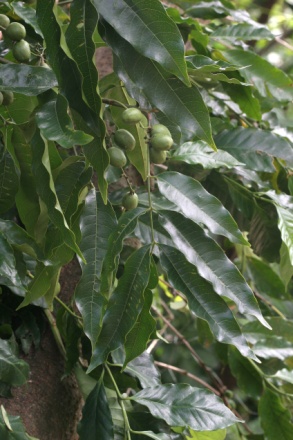 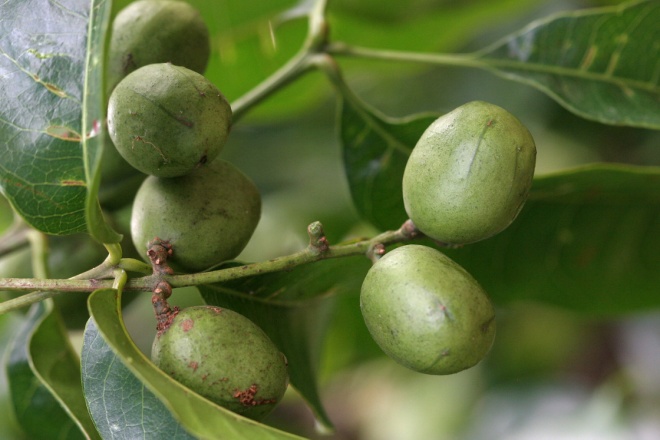 AnacardiaceaeTapirira mexicana Marchand Descripción: Colecta: 72118AnacardiaceaeTapirira mexicana Marchand Descripción: Colecta: 72118Totonaco de EcatlánasankiwNahuat de S. M. TzinacapankakateUsos: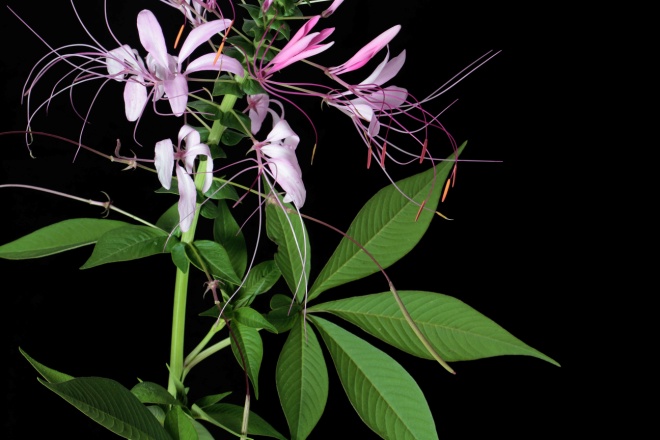 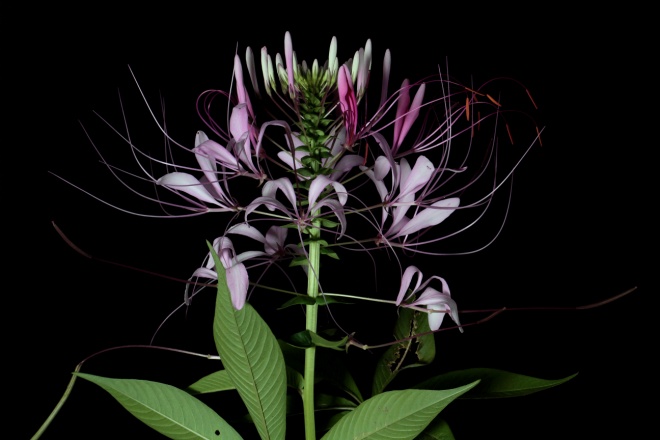 CleomaceaeCleoserrata speciosa (Rafinesque) H. H. IltisDescripción: Colecta: 72119CleomaceaeCleoserrata speciosa (Rafinesque) H. H. IltisDescripción: Colecta: 72119Totonaco de Ecatlántsiki:txanat o tsiki:xanat xa tsaqaqaNahuat de S. M. Tzinacapante:ntsoxo:chitUsos:AmaranthaceaePendienteDescripción: Colecta: 72120AmaranthaceaePendienteDescripción: Colecta: 72120Totonaco de Ecatlántankilhkixit xalak tsu o tankilhkixitNahuat de S. M. TzinacapanUsos:CyperaceaeRhynchospora sp.Colecta: 72121CyperaceaeRhynchospora sp.Colecta: 72121Totonaco de Ecatlánlima:kanqatih, katsa:nasaqat o saqatNahuat de S. M. Tzinacapanto:chsakatUsos: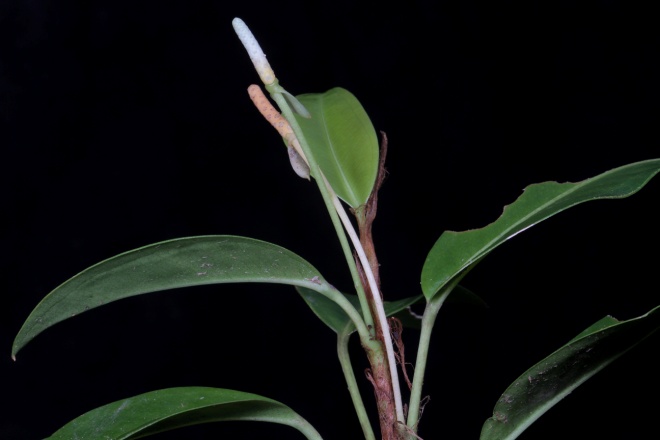 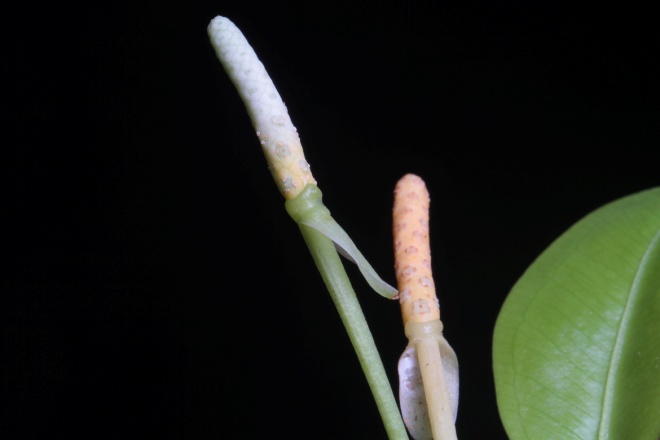 AraceaeAnthurium scandens (Aubl.) Eng.Descripción: Colecta: 72122AraceaeAnthurium scandens (Aubl.) Eng.Descripción: Colecta: 72122Totonaco de EcatlánstrankuxiNahuat de S. M. Tzinacapanma:sakatao:lUsos:LoranthaceaePendienteDescripción: Colecta: 72123LoranthaceaePendienteDescripción: Colecta: 72123Totonaco de Ecatlánlawi:skiwNahuat de S. M. TzinacapantepalkatUsos:Urticaceae?? Myriocarpa cordifolia Liebm.Descripción: Colecta: 72124Urticaceae?? Myriocarpa cordifolia Liebm.Descripción: Colecta: 72124Totonaco de Ecatlánpuchittsi:Nahuat de S. M. Tzinacapana:tsi:tsika:s (a:mo te:kwa)Usos: Éste no pica, pero se clasifica con la que pica, tahtok.CaryophyllaceaeStellaria sp.Descripción: Colecta: 72125CaryophyllaceaeStellaria sp.Descripción: Colecta: 72125Totonaco de Ecatlánxakxūsakah xalak tsū,xakxūsakah o muxu:sakaNahuat de S. M. Tzinacapantu:sankwa:e:wat (yewaltsi:n ixiwyo)Usos: PendienteDescripción: Colecta: 72126PendienteDescripción: Colecta: 72126Totonaco de Ecatlánchoqoxna xalak tsu:Usos:SolanaceaePendienteDescripción: Colecta: 72127SolanaceaePendienteDescripción: Colecta: 72127Totonaco de Ecatlánxtampi:nkuwa:yohNahuat de S. M. TzinacapanUsos: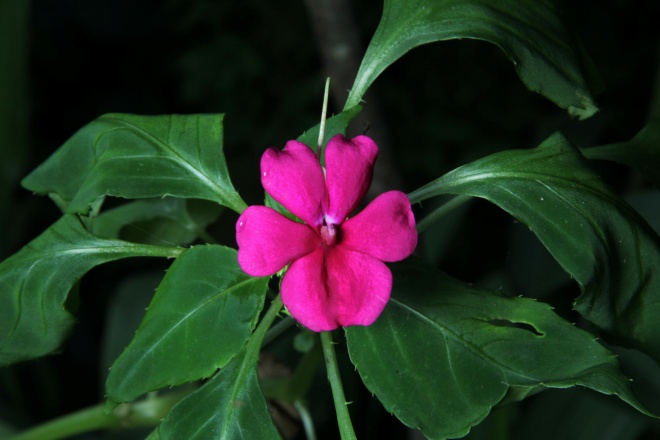 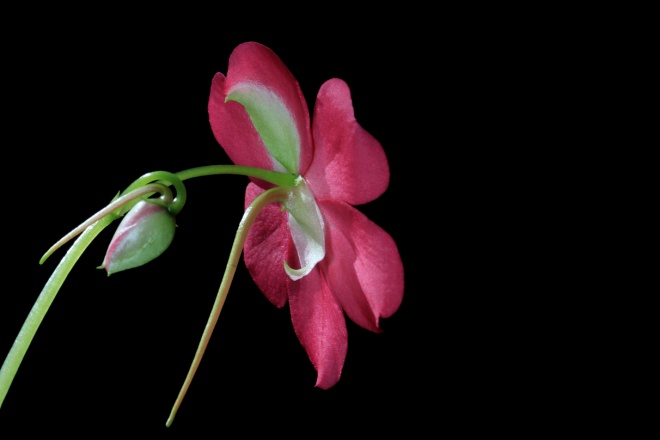 BalsaminaceaeImpatiens walleriana Hook. f.Descripción: Colecta: 72128BalsaminaceaeImpatiens walleriana Hook. f.Descripción: Colecta: 72128Totonaco de Ecatlánstaku:xanatNahuat de S. M. TzinacapanKachupí:n o gachupí:nUsos: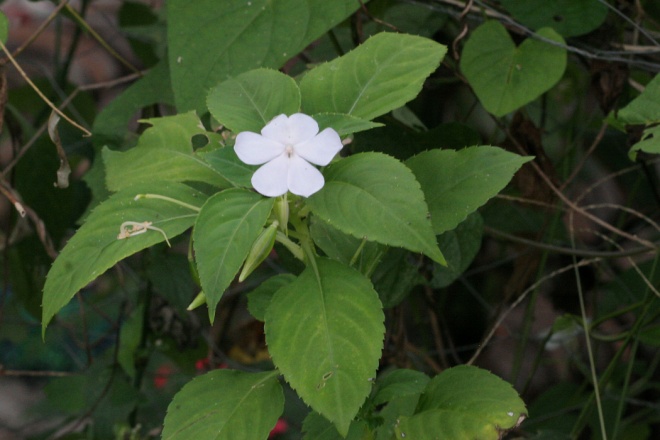 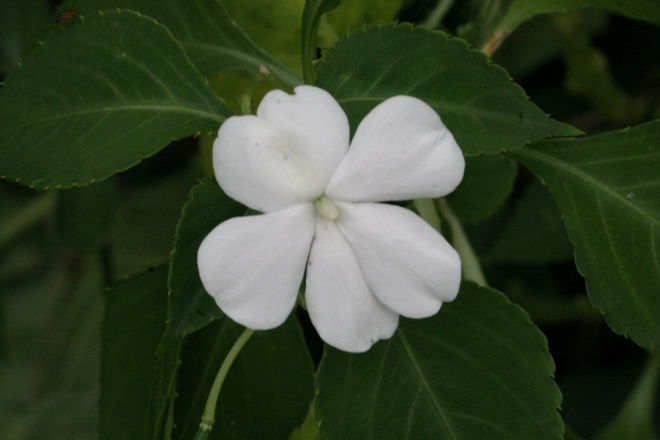 BalsaminaceaeImpatiens walleriana Hook. f.Descripción: Colecta: 72128BalsaminaceaeImpatiens walleriana Hook. f.Descripción: Colecta: 72128Totonaco de Ecatlánstaku:xanatNahuat de S. M. TzinacapanKachupí:n o gachupí:nUsos:LoganiaceaeSpigelia humboldtiana Cham. & Schltdl.Descripción: Colecta: 72129LoganiaceaeSpigelia humboldtiana Cham. & Schltdl.Descripción: Colecta: 72129Totonaco de Ecatlánxli:kuchunta:luNahuat de S. M. Tzinacapankowa:pah o kowa:pahxiwitUsos:LauraceaeBeilschmiedia anay (Blake) KostermDescripción: Colecta: 72130LauraceaeBeilschmiedia anay (Blake) KostermDescripción: Colecta: 72130Totonaco de EcatlánanayNahuat de S. M. TzinacapananayUsos:CommelinaceaeTinantia erecta (Jacq.) FenzlDescripción: Colecta: 72131CommelinaceaeTinantia erecta (Jacq.) FenzlDescripción: Colecta: 72131Totonaco de EcatlánkichtakNahuat de S. M. TzinacapanowakilitUsos:SolanaceaePendienteDescripción: Colecta: 72132SolanaceaePendienteDescripción: Colecta: 72132Totonaco de Ecatlánsin nombreNahuat de S. M. Tzinacapansin nombreUsos:BegoniaceaeBegonia sp.Descripción: Begonia epífetoColecta: 72133Totonaco de EcatlánxkuchukiltsitsitNahuat de S. M. Tzinacapanxokoyo:linUsos:Totonaco de EcatlánxkuchukiltsitsitNahuat de S. M. Tzinacapanxokoyo:linUsos: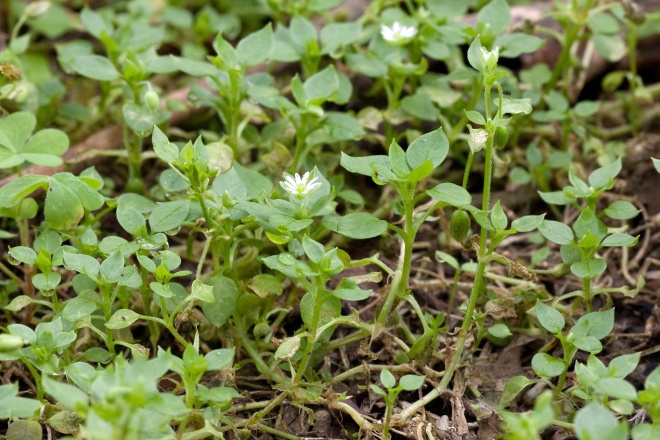 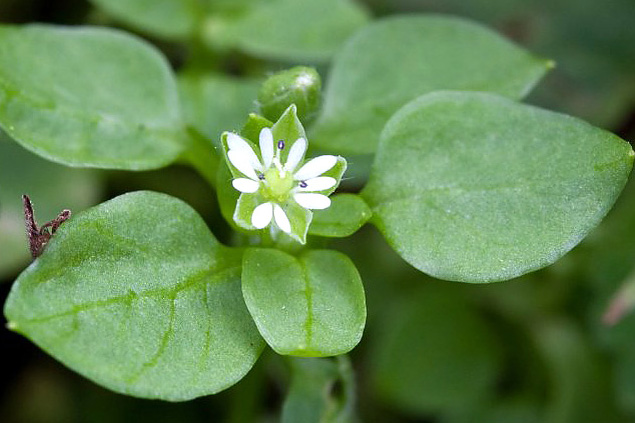 CaryophyllaceaeStellaria prostrata Baldwin ex ElliottDescripción: Colecta: 72134Totonaco de Ecatlánsqa:makakaNahuat de S. M. TzinacapanpachkilitUsos:Totonaco de Ecatlánsqa:makakaNahuat de S. M. TzinacapanpachkilitUsos:PendienteDescripción: Colecta: 72135Totonaco de EcatlánkuyuhkiwNahuat de S. M. TzinacapanUsos:Totonaco de EcatlánkuyuhkiwNahuat de S. M. TzinacapanUsos:PendienteDescripción: Es rara la planta, en cada nudo tiene una espina Colecta: 72136Totonaco de Ecatlánxtsi:ya:nwa:yaNahuat de S. M. TzinacapanUsos:Totonaco de Ecatlánxtsi:ya:nwa:yaNahuat de S. M. TzinacapanUsos:Leguminosae : CaesalpinioideaeBauhinia sp.Descripción: Colecta: 72137Totonaco de EcatlánxmakachuhpijukiNahuat de S. M. TzinacapanUsos:Totonaco de EcatlánxmakachuhpijukiNahuat de S. M. TzinacapanUsos:EurphorbiaceaeEuphorbia sp.Descripción: : Es como tatakxiwit, pero donde florece la base de la hoja es rosa, el resto es verde Colecta: 72138Totonaco de Ecatlánxpalhtuxanatcha:n (pero lanka)Nahuat de S. M. TzinacapanUsos:Totonaco de Ecatlánxpalhtuxanatcha:n (pero lanka)Nahuat de S. M. TzinacapanUsos:AcanthaceaeJusticia spicigera Schltdl.Descripción: Colecta: 72139Totonaco de Ecatlánxchi:putla:panitNahuat de S. M. Tzinacapanmowih (grande, no medicinal)Usos:Totonaco de Ecatlánxchi:putla:panitNahuat de S. M. Tzinacapanmowih (grande, no medicinal)Usos:PendienteDescripción: Colecta: 72140Totonaco de Ecatlánxli:makchikanpus-tapusawak o xpu:makchi:kanpustapu-sawalNahuat de S. M. TzinacapanUsos:Totonaco de Ecatlánxli:makchikanpus-tapusawak o xpu:makchi:kanpustapu-sawalNahuat de S. M. TzinacapanUsos:?  Malpighiaceae Colecta: 72141Totonaco de EcatlántahchuNahuat de S. M. TzinacapantetsapotUsos:Totonaco de EcatlántahchuNahuat de S. M. TzinacapantetsapotUsos:Leguminosae : CaesalpinioideaeBauhinia sp.Descripción: Colecta: 72142Totonaco de Ecatlán xpi:piliaktawá: Nahuat de S. M. Tzinacapanchochopih tsikitsi:nUsos:Totonaco de Ecatlán xpi:piliaktawá: Nahuat de S. M. Tzinacapanchochopih tsikitsi:nUsos:PendienteDescripción: Colecta: 72143Totonaco de EcatlánkataxkiwNahuat de S. M. TzinacapanUsos:Totonaco de EcatlánkataxkiwNahuat de S. M. TzinacapanUsos:PendienteDescripción: Colecta: 72144Totonaco de Ecatlánkalaktsit o ka:laktsitNahuat de S. M. TzinacapanUsos:Totonaco de Ecatlánkalaktsit o ka:laktsitNahuat de S. M. TzinacapanUsos:Leguminosae : MimosoideaeInga punctata Willd.Descripción: Colecta: 72145Totonaco de EcatlánpaklhatNahuat de S. M. Tzinacapanexo:ema:nchalawihUsos:Totonaco de EcatlánpaklhatNahuat de S. M. Tzinacapanexo:ema:nchalawihUsos:ApocynaceaePlumeria rubra L.Descripción: Colecta: 72146Totonaco de Ecatlánka:na:xanatNahuat de S. M. Tzinacapanka:ka:lo:xo:chit ista:kUsos:Totonaco de Ecatlánka:na:xanatNahuat de S. M. Tzinacapanka:ka:lo:xo:chit ista:kUsos:AnnonaceaeAnnona sp.Descripción: Colecta: 72147Totonaco de Ecatlánchirimu:yahmuxniNahuat de S. M. TzinacapanUsos:Totonaco de Ecatlánchirimu:yahmuxniNahuat de S. M. TzinacapanUsos:ApocynaceaeTabernaemontana litoralis KunthDescripción: Colecta: 72148Totonaco de EcatlánihtakatkiwNahuat de S. M. Tzinacapanchi:chiwala:yo:tUsos:Totonaco de EcatlánihtakatkiwNahuat de S. M. Tzinacapanchi:chiwala:yo:tUsos:SolanaceaeSolanum capsicoides All. o Solanum candidum Lindl.Solanum sp.Descripción: Colecta: 72149Totonaco de Ecatlánpu:xtoqoqono:tNahuat de S. M. Tzinacapansin nombre o itskwinpahwitsUsos:Totonaco de Ecatlánpu:xtoqoqono:tNahuat de S. M. Tzinacapansin nombre o itskwinpahwitsUsos:PendienteDescripción: Planta de flor amarilla, crece en bardas y tierra. Colecta: 72150Totonaco de Ecatlánxku:laxtakalhi:nNahuat de S. M. TzinacapanUsos:Totonaco de Ecatlánxku:laxtakalhi:nNahuat de S. M. TzinacapanUsos:EuphorbiaceaeRicinus communis L. Descripción: Colecta: 72151Totonaco de Ecatlánkaxtala:nkahniNahuat de S. M. Tzinacapankowach para asei:tehUsos:Totonaco de Ecatlánkaxtala:nkahniNahuat de S. M. Tzinacapankowach para asei:tehUsos:CrassulaceaeKalanchoe pinnata (Lam.) Pers.Descripción: Colecta: 72152Totonaco de Ecatlánlhkuya:ttawá:Nahuat de S. M. Tzinacapansese:kpahxiwitUsos:Totonaco de Ecatlánlhkuya:ttawá:Nahuat de S. M. Tzinacapansese:kpahxiwitUsos:EuphorbiaceaeAlchornea latifolia Sw.Descripción: Colecta: 72153Totonaco de Ecatlántatu:xkititNahuat de S. M. Tzinacapanxi:kalkowitUsos:Totonaco de Ecatlántatu:xkititNahuat de S. M. Tzinacapanxi:kalkowitUsos:AsteraceaePendienteDescripción: Colecta: 72154Totonaco de Ecatlánxka:kimayakNahuat de S. M. TzinacapanwiwilakaniUsos:Totonaco de Ecatlánxka:kimayakNahuat de S. M. TzinacapanwiwilakaniUsos:AsteraceaeVernonanthura patens (Kunth) H. Rob.Descripción: Colecta: 72155Totonaco de EcatlántsahpalhNahuat de S. M. TzinacapanokmaUsos:Totonaco de EcatlántsahpalhNahuat de S. M. TzinacapanokmaUsos:MeliaceaeCedrela odorata L.Descripción: Colecta: 72156Totonaco de EcatlánpuksankiwNahuat de S. M. Tzinacapantio:kowitUsos:Totonaco de EcatlánpuksankiwNahuat de S. M. Tzinacapantio:kowitUsos:AsteraceaeSchistocarpha bicolor Less.Descripción: Colecta: 72157Totonaco de EcatlánjapatNahuat de S. M. Tzinacapanko:nkilitUsos:Totonaco de EcatlánjapatNahuat de S. M. Tzinacapanko:nkilitUsos:AsteraceaePendienteDescripción: Colecta: 72158Totonaco de Ecatlánxqalchixitmonkxni(barba de tecolote)Nahuat de S. M. TzinacapanUsos:Totonaco de Ecatlánxqalchixitmonkxni(barba de tecolote)Nahuat de S. M. TzinacapanUsos:MelastomataceaePendiente (?Miconia)Descripción: Colecta: 72159Totonaco de EcatlánkaxtahkiwNahuat de S. M. TzinacapanteswatUsos:Totonaco de EcatlánkaxtahkiwNahuat de S. M. TzinacapanteswatUsos:PendienteDescripción: Colecta: 72160Totonaco de EcatlánkapaNahuat de S. M. TzinacapanUsos:Totonaco de EcatlánkapaNahuat de S. M. TzinacapanUsos:LeguminosaeDescripción: Colecta: 72161Totonaco de Ecatlánma:tankahNahuat de S. M. Tzinacapanma:tankaUsos:Totonaco de Ecatlánma:tankahNahuat de S. M. Tzinacapanma:tankaUsos:PendienteDescripción: Colecta: 72162Totonaco de Ecatlánsin nombreNahuat de S. M. Tzinacapansin nombreUsos:Totonaco de Ecatlánsin nombreNahuat de S. M. Tzinacapansin nombreUsos:SolanaceaeSolanum cf. myriacanthus Dunal.Descripción: Colecta: 72163Totonaco de Ecatlánpu:xtoqoqono:t(cf. qono:t 'grano')Nahuat de S. M. TzinacapanUsos:Totonaco de Ecatlánpu:xtoqoqono:t(cf. qono:t 'grano')Nahuat de S. M. TzinacapanUsos:AsteraceaeChaptalia nutans (L.) Polak. Descripción: Colecta: 72164Totonaco de Ecatlántsi:nkulohkimpu:chi:naka:Nahuat de S. M. Tzinacapani:xpi:lowa:niUsos:Totonaco de Ecatlántsi:nkulohkimpu:chi:naka:Nahuat de S. M. Tzinacapani:xpi:lowa:niUsos:JuncaceaeJuncus sp.Descripción: Colecta: 72165Totonaco de EcatlánsnukukutNahuat de S. M. TzinacapanUsos:Totonaco de EcatlánsnukukutNahuat de S. M. TzinacapanUsos:RosaceaeRubus sp.Descripción: Colecta: 72166Totonaco de Ecatlánlawa:po o luwa:puhNahuat de S. M. Tzinacapanwa:tsalwitsUsos:Totonaco de Ecatlánlawa:po o luwa:puhNahuat de S. M. Tzinacapanwa:tsalwitsUsos:Celstraceae (Quetzalia o Zinowiewia) oStaphylleaceae (Staphylea insignis (Kunth) ex S.L. Simmons)Descripción: Colecta: 72167Totonaco de Ecatlántsasni:xkiw o tsasni:skiwNahuat de S. M. Tzinacapanchechelo:texokotUsos:Totonaco de Ecatlántsasni:xkiw o tsasni:skiwNahuat de S. M. Tzinacapanchechelo:texokotUsos:SolanaceaeSolanum umbellatum Descripción: Colecta: 72168Totonaco de EcatlánxcarbonatochichiNahuat de S. M. Tzinacapankwitakowit, xa:lkwitakowit o kru:skowitUsos: Totonaco de EcatlánxcarbonatochichiNahuat de S. M. Tzinacapankwitakowit, xa:lkwitakowit o kru:skowitUsos: CyperaceaePendienteDescripción: Colecta: 72169Totonaco de Ecatlánchoqo:xna xalak lankaNahuat de S. M. Tzinacapante:palowa:niUsos:Totonaco de Ecatlánchoqo:xna xalak lankaNahuat de S. M. Tzinacapante:palowa:niUsos:LamiaceaeCornutia grandifolia (Cham.& Schltdl.) SchauerDescripción: Colecta: 72170Totonaco de EcatlánxukunkutNahuat de S. M. Tzinacapankowi:teko:niUsos:Totonaco de EcatlánxukunkutNahuat de S. M. Tzinacapankowi:teko:niUsos:? RubiaceaeDescripción: Colecta: 72171Totonaco de Ecatlánsin nombreNahuat de S. M. Tzinacapansin nombreUsos:Totonaco de Ecatlánsin nombreNahuat de S. M. Tzinacapansin nombreUsos:SmilaceaeSmilax sp.Descripción: Colecta: 72172Totonaco de Ecatlánaqmo:nka:watNahuat de S. M. Tzinacapana:xiwke:nkechUsos:Totonaco de Ecatlánaqmo:nka:watNahuat de S. M. Tzinacapana:xiwke:nkechUsos:EuphorbiaceaeJatropha curcas L.Descripción: Colecta: 72173Totonaco de Ecatlánchu:taNahuat de S. M. TzinacapankowachUsos:Totonaco de Ecatlánchu:taNahuat de S. M. TzinacapankowachUsos:Leguminosae : PapilionoideaePendienteDescripción: Colecta: 72174Totonaco de EcatlánlukutstapuNahuat de S. M. Tzinacapanet chichime:kohUsos:Totonaco de EcatlánlukutstapuNahuat de S. M. Tzinacapanet chichime:kohUsos:PoaceaeDescripción: Colecta: 72175Totonaco de Ecatlánpuksa:saqat o pokxa:saqatNahuat de S. M. TzinacapanUsos:Totonaco de Ecatlánpuksa:saqat o pokxa:saqatNahuat de S. M. TzinacapanUsos:LeguminosaeDescripción: Colecta: 72176Totonaco de EcatlánkinksNahuat de S. M. TzinacapanUsos:Totonaco de EcatlánkinksNahuat de S. M. TzinacapanUsos:Leguminosae : PapilionoideaeCrotalaria sp.Descripción: Colecta: 72177Totonaco de Ecatlánxmaqatsikilhnaskata o xpalulhlu:Nahuat de S. M. TzinacapanUsos:Totonaco de Ecatlánxmaqatsikilhnaskata o xpalulhlu:Nahuat de S. M. TzinacapanUsos:Asteraceae? FleischmanniaDescripción: Colecta: 72178Totonaco de Ecatlántsiksni:tawáNahuat de S. M. TzinacapanUsos:Totonaco de Ecatlántsiksni:tawáNahuat de S. M. TzinacapanUsos:PoaceaeCenchrus purpureus (Schumach.) Morrone (Det. A. Coombes)Descripción: Colecta: 72179Totonaco de Ecatlánxalak lanka saqat (o quizá pasma:saqat xalak lanka)Nahuat de S. M. TzinacapanUsos:Totonaco de Ecatlánxalak lanka saqat (o quizá pasma:saqat xalak lanka)Nahuat de S. M. TzinacapanUsos:MalvaceaeHeliocarpus sp. (Det. A. Coombes)Descripción: Colecta: 72180Totonaco de Ecatlánxu:nik xa smukuku, xu:nikkiw xalak smoqoqo o xu:nikkiw saqaqaNahuat de S. M. TzinacapanUsos:Totonaco de Ecatlánxu:nik xa smukuku, xu:nikkiw xalak smoqoqo o xu:nikkiw saqaqaNahuat de S. M. TzinacapanUsos:AsteraceaeBidens reptans (L.) G.DonDescripción: Colecta: 72181Totonaco de Ecatlántastuy o maqchinchalq xalak tsuNahuat de S. M. TzinacapanUsos:Totonaco de Ecatlántastuy o maqchinchalq xalak tsuNahuat de S. M. TzinacapanUsos:AsteraceaePendienteDescripción: Colecta: 72182Totonaco de Ecatlántastuy tsapulna: tastuy (aventurero)	Nahuat de S. M. TzinacapanUsos:Totonaco de Ecatlántastuy tsapulna: tastuy (aventurero)	Nahuat de S. M. TzinacapanUsos:CucurbitaceaePendienteDescripción: Colecta: 72183Totonaco de Ecatlánxkulu o xkulum, o  xtlakatchichiná:Nahuat de S. M. TzinacapanUsos:Totonaco de Ecatlánxkulu o xkulum, o  xtlakatchichiná:Nahuat de S. M. TzinacapanUsos:Leguminosae : MimosoideaeMimosa albida H. & B. ex Willd. (Det. A. Coombes)	Descripción: Colecta: 72184Totonaco de EcatlántanchawatNahuat de S. M. TzinacapanUsos:Totonaco de EcatlántanchawatNahuat de S. M. TzinacapanUsos:UrticaceaeMyriocarpa cordifolia Liebm.Descripción: Colecta: 72185Totonaco de Ecatlánkukohe’Nahuat de S. M. TzinacapanUsos:Totonaco de Ecatlánkukohe’Nahuat de S. M. TzinacapanUsos:VitaceaeVitis tiliifolia Humb. & Bonpl. ex Roem. & Schult.Descripción: Colecta: 72186Totonaco de EcatlánsnunkutNahuat de S. M. TzinacapantexokomekatUsos:Totonaco de EcatlánsnunkutNahuat de S. M. TzinacapantexokomekatUsos:AcanthaceaePendienteDescripción: Colecta: 72187Totonaco de Ecatlánxa qawasa tujumá: tawá:(Niño-borreguillo-hoja) o tujumá: tawá: Nahuat de S. M. TzinacapanUsos:Totonaco de Ecatlánxa qawasa tujumá: tawá:(Niño-borreguillo-hoja) o tujumá: tawá: Nahuat de S. M. TzinacapanUsos:AsteraceaeGalinsoga parviflora Cav. (Det. A. Coombes)	Descripción: Colecta: 72188Totonaco de Ecatlánxnkoqna:tawá:Nahuat de S. M. TzinacapanUsos:Totonaco de Ecatlánxnkoqna:tawá:Nahuat de S. M. TzinacapanUsos:AsteraceaePendienteDescripción: Colecta: 72189Totonaco de Ecatlántsinksni:tawá: de mayak (la flor se llama tsinksni:tawá: xalak lanka)Nahuat de S. M. TzinacapanUsos:Totonaco de Ecatlántsinksni:tawá: de mayak (la flor se llama tsinksni:tawá: xalak lanka)Nahuat de S. M. TzinacapanUsos:OnagraceaeLopezia racemosa Cav. subsp. racemosa (Det. A. Coombes)	Descripción: Colecta: 72190Totonaco de Ecatlánma:lakatsiktsi	(tsiktsi, pájaro chico)Nahuat de S. M. TzinacapanUsos:Totonaco de Ecatlánma:lakatsiktsi	(tsiktsi, pájaro chico)Nahuat de S. M. TzinacapanUsos:PlantaginaceaePlantago australis Lam. subsp. hirtella (Det. A. Coombes)Descripción: Colecta: 72191Totonaco de Ecatlánsnoqsaqat, xlitasnok skat, o xlitasnokkan lak skatanNahuat de S. M. TzinacapanUsos:Totonaco de Ecatlánsnoqsaqat, xlitasnok skat, o xlitasnokkan lak skatanNahuat de S. M. TzinacapanUsos:PolygalaceaePolygala paniculata L. (Det. A. Coombes)Descripción: Colecta: 72192Totonaco de Ecatlánskehna:tawá:	Nahuat de S. M. TzinacapanUsos:Totonaco de Ecatlánskehna:tawá:	Nahuat de S. M. TzinacapanUsos:AsteraceaePendienteDescripción: Colecta: 72193Totonaco de Ecatlánxkonqa:tawá:Nahuat de S. M. TzinacapanUsos:Totonaco de Ecatlánxkonqa:tawá:Nahuat de S. M. TzinacapanUsos:ConvolvulaceaePendienteDescripción: Colecta: 72194Totonaco de Ecatlánxa:luhxanat (xa:luhmayak)	Nahuat de S. M. TzinacapanUsos:Totonaco de Ecatlánxa:luhxanat (xa:luhmayak)	Nahuat de S. M. TzinacapanUsos:EiuphorbiaceaeCroton draco Schltdl. & Cham.Descripción: Colecta: 72195Totonaco de EcatlánpuklhnankiwNahuat de S. M. TzinacapaneskowitUsos:Totonaco de EcatlánpuklhnankiwNahuat de S. M. TzinacapaneskowitUsos:RanunculaceaeClematis sp. (Det. A. Coombes)Descripción: Colecta: 72196Totonaco de Ecatlánxalak lhtama niñoNahuat de S. M. TzinacapanUsos:Totonaco de Ecatlánxalak lhtama niñoNahuat de S. M. TzinacapanUsos:RosaceaeRubus sp. (Det. A. Coombes)Descripción: Colecta: 72197Totonaco de Ecatlánluwa:puNahuat de S. M. TzinacapanUsos:Totonaco de Ecatlánluwa:puNahuat de S. M. TzinacapanUsos:AmaranthaceaeIresine sp. (Det. A. Coombes)Descripción: Colecta: 72198Totonaco de Ecatlánxakxu:sakah xalak lankaNahuat de S. M. TzinacapanUsos:Totonaco de Ecatlánxakxu:sakah xalak lankaNahuat de S. M. TzinacapanUsos:CucurbitaceaeMelothria cf. pendula L. (Det. A. Coombes)Descripción: Colecta: 72199Totonaco de Ecatlánsi:ntiah ktsuspu:n o santiah tsu:spunNahuat de S. M. TzinacapanUsos:Totonaco de Ecatlánsi:ntiah ktsuspu:n o santiah tsu:spunNahuat de S. M. TzinacapanUsos:SmilacaceaeSmilax sp.Descripción: Colecta: 7200Totonaco de Ecatláncha:staqNahuat de S. M. TzinacapanUsos:Totonaco de Ecatláncha:staqNahuat de S. M. TzinacapanUsos:PiperaceaePiper sp. (Det. A. Coombes)Descripción: Colecta: 72201Totonaco de Ecatlánpo:kchi:tawá:Nahuat de S. M. TzinacapanUsos:Totonaco de Ecatlánpo:kchi:tawá:Nahuat de S. M. TzinacapanUsos:LeguminosaePendienteDescripción: Colecta: 72202Totonaco de Ecatlántsili:stapuNahuat de S. M. TzinacapanUsos:Totonaco de Ecatlántsili:stapuNahuat de S. M. TzinacapanUsos:AsteraceaeTelanthophora grandifolia (Less.) H. Rob. & Brettell (Det. A. Coombes)Descripción: Colecta: 72203Totonaco de EcatlánkopenNahuat de S. M. Tzinacapanpo:chneUsos:Totonaco de EcatlánkopenNahuat de S. M. Tzinacapanpo:chneUsos:MenispermaceaeCissampelos pareira L. (Det. A. Coombes)Descripción: Colecta: 72204Totonaco de EcatlánchawpatniNahuat de S. M. TzinacapanUsos:Totonaco de EcatlánchawpatniNahuat de S. M. TzinacapanUsos:PrimulaceaeParathesis psychotriodes Lundell Descripción: Colecta: 72205Totonaco de Ecatlánaqtarawat o aqtara:watNahuat de S. M. TzinacapanUsos:Totonaco de Ecatlánaqtarawat o aqtara:watNahuat de S. M. TzinacapanUsos:GesneriaceaeColumnea schiedeana Schltdl. (Det. A. Coombes)Descripción: Colecta: 72206Totonaco de Ecatlántatlaqakatawila:(quebradizo)Nahuat de S. M. TzinacapanUsos:Totonaco de Ecatlántatlaqakatawila:(quebradizo)Nahuat de S. M. TzinacapanUsos:VerbenaceaeLippia myriocephala Schltdl.& Cham. (Det. A. Coombes)Descripción: Colecta: 72207Totonaco de Ecatlánaxku:tkiw(tabaco-árbol)Nahuat de S. M. TzinacapanUsos:Totonaco de Ecatlánaxku:tkiw(tabaco-árbol)Nahuat de S. M. TzinacapanUsos:AcanthaceaeOdontonema callistachyum (Schltdl. & Cham.) Kuntze (Det. A. Coombes)Descripción: Colecta: 72208Totonaco de EcatlánkrusxanatNahuat de S. M. TzinacapanUsos:Totonaco de EcatlánkrusxanatNahuat de S. M. TzinacapanUsos:LoranthaceaeStruthanthus sp. (Det. A. Coombes)Descripción: Colecta: 72209Totonaco de Ecatlánchimpuyem	Nahuat de S. M. TzinacapanUsos:Totonaco de Ecatlánchimpuyem	Nahuat de S. M. TzinacapanUsos:Leguminosae : MimosoideaeInga sp.Descripción: Colecta: 72210Totonaco de Ecatlánkalam o tsuqoqo kalanNahuat de S. M. TzinacapanNota: Otro es el paqlhat kalan, tiene ejotes verdes y chicos; y el taraxkat (puede ser xonekuil).Usos:Totonaco de Ecatlánkalam o tsuqoqo kalanNahuat de S. M. TzinacapanNota: Otro es el paqlhat kalan, tiene ejotes verdes y chicos; y el taraxkat (puede ser xonekuil).Usos:EuphorbiaceaeManihot esculenta CrantzDescripción: Colecta: 72211Totonaco de EcatlánqoxqewNahuat de S. M. TzinacapanUsos: Se come el camote endulzado, la planta no se usa. Hay dos, 1 que no se cuece bien (blanco) y Tusunieqoxqew (se cuece bien).	Totonaco de EcatlánqoxqewNahuat de S. M. TzinacapanUsos: Se come el camote endulzado, la planta no se usa. Hay dos, 1 que no se cuece bien (blanco) y Tusunieqoxqew (se cuece bien).	kakatsoqotRecolectarspiliPiperaceae, quizá Piper jacquemontiaNombre del asesor: Orozco Desión Evencio Nombre de la planta: suyūmayak Significado del nombre: Cuantos tipos hay de esta planta: flores azules, flores blancas, hojas grandes (lhtankāmayak),Lugar donde crece por lo común: cafetales, caminos, hay otro de hojas grandes llamado xputāsawalh 